Психологиялык-медициналык-педагогикалык коштоо Кызматынын (ПМПКК)  ресурстук инклюзивдик билим берүү борборунун (РИБББ) негизинде ата-энелер менен  иштөө боюнча КөрсөтмөБишкек-2017-ж.Китеп  педагогиканын актуалдуу көйгөйүнө -  ден соолугунун мүмкүнчүлүгү чектелген балдарга  инклюзивдик билим берүү жана аларды дени сак балдардын коомчулугуна интеграциялоо моделдерин түзүү маселелерине арналган.   Инклюзивдик  мектепте окуучулардын ата-энелери   балдарды коштоосунун  өнүктүрүү жолдору  каралган.  Негизги  бөлүктө иш жүзүндө биринчи жолу, билим алуунун ар кандай  мүмкүнчүлүктөрү бар балдарды инклюзивдик билим берүү жана   тарбиялоо идеясын ишке ашырган, инклюзивдик билим берүү боюнча ресурстук борборлордун (Кыргыз Республикасынын Аламүдүн району, Ош, Нарын шаарлары), мисалында мындай ишти уюштуруунун түрлөрү, ыкмалары, жолдору көрсөтүлгөн. Педагогикалык база катары Психологиялык-медициналык-педагогикалык коштоонун жобосун пилоттошторуунун айланасында иштелип чыккан педагогикалык системанын иши болуп саналат (Сорос-Кыргызстан фондунун каржылык колдоосу менен Борбордук Азиядагы Евразия фондунун «Инклюзивдик билим берүү процессинде ден соолугунун мүмкүнчүлүктөрү чектелүү балдарды коштоо"  долбоору) Мектепке  келген өзгөчө муктаждыктары бар баланын  үй-бүлөсү колдоого жана психологиялык жардамга  муктаж. Мектеп  мугалимдеринин ата-энелер менен иштөөнүн бир системасын куруу жөндөмү көптөгөн   себептерге   байланыштуу. Ушуга байланыштуу,   өнүгүүдөгү бузулуулары бар балдардын ата-энелеринин коомдук-психологиялык адаптация, үй-бүлөдө жана мектепте   пикир алышуу көндүмдөрүн калыптандыруу,  жана балдарды    ар кандай окуу, тарбиялоо, калыбына келтирүү чөйрөсүндө, жашоону колдоодо психологиялык-педагогикалык коштоо суроолору тыкат каралат.Китеп мугалимдерге, психологдорго,  дефектологдорго, психоневрологдорго, студенттерге, аспиранттарга, ошондой эле акыл-эс бузулуулары бар балдардын ата-энелери үчүн пайдалуу болушу мүмкүн.Авторлор: п.и.к., доцент Тилекеев К.М., ага окутуучу Джапарова З.Б., ББжИМ ПМПК адиси    Балиева Г. Т.,   №21 начар уккан жана укпай калган балдар үчүн орто мектептин  логопеди Гайнанова Р., Лебединовка а.   №1 орто мектебинин директору  . ……., Ресурстук борбордун  педагогдору   Касиева Г., Кочкорова А.,  ББжИМ. ПМПК  башчысы Романова Т.Н. Рецензенттер:  м.и.к., доцент Сакимбаева С.Д.,  п.и.к., доцент Чжен И.Н.  И.Арабаев атындагы окуу-усулдук кеңеши тарабынан бекитилгенМазмунуАвторлордонИштин негизги багыттары Үй-бүлөнү коштоодо системалуулук мамилесин   ишке ашыруу Үй-бүлөгө психологиялык кеңеш берүүПМПКК шартында коррекциялык иш жүргүзүүАта-энелерди тартуу менен логопедиялык коштоону ишке ашырууПМПКК шартында  ата-энелер менен чогуу ийкемдүү  дене тарбия боюнча ишти уюштурууБалдар-ата-эне клубуПайдалуу тиркемелерАвторлордонҮй-бүлөдө өнүгүүсү өзгөчө баланын   төрөлүшү - бул үй-бүлөнүн бардык мүчөлөрү үчүн оор текшерүү. Көбүнчө ата-энелер бул кырдаалда өз ролун аныктоодо  кыйналышат, жана  баланы өнүктүрүү, окутуу,   өзүнүн мүмкүнчүлүктөрүн    ишке ашыруу  үчүн  шарттарды кантип түзүүнү    так билишпейт.   Жубайлар  жана башка үй-бүлө мүчөлөрүнүн ортосундагы бирдей эмес, чыр-чатак мамилелер пайда болот.  Өнүгүүсүндө  бузулуулары бар балдардын  үй-бүлөлөрү бала төрөлгөн күндөн баштап психологиялык жардамга муктаж. Илимий изилдөөлөр ден соолугунун мүмкүнчүлүгү чектелген (ДМЧ)   балдар бар үй-бүлөлөргө   жардам канчалык эрте башталса, жыйынтык ошончолук жакшы болот деп көрсөтөт.«Коштоо»- бул  инсан үчүн коомдук жана психологиялык жардамдын  системалуу  технологиялар комплекси.Ден  соолугунун мүмкүнчүлүгү чектелген (ДМЧ)   баласы бар    үй-бүлөнү коштоо-бул үй-бүлөнүн жашоосунун натыйжалуулугун камсыз кылуу үчүн түзөтүү ресурстарын актуалдаштырууга  багытталган ишмердүүлүк. Бул  балага карата ата-эненин иштиктүү  кыймылдарына  жана көз карашына таянган, баланын муктаждыктарына  тиешелүү тарбиялоо  стратегияларын  түзүүгө жана ишке ашырууга мүмкүндүк берет. Коштоо технологиялары  Ден  соолугунун мүмкүнчүлүгү чектелген (ДМЧ) балдарды  толук өнүктүрүү үчүн шарттарды түзүүгө мүмкүндүк берген  билим берүү системасындагы бир зарыл компонент  болуп саналат.   Байлаш уулу Арстан атындагы №7,Лебединовка айылындагы №1, А.Навои атындагы №7-пилоттук мектептердеги  үй-бүлөлөрдү коштооодо,   мүмкүнчүлүгү чектелген балдары бар үй-бүлөлөрдөгү негизги көйгөйлөр аныкталды:1. Баарлашууну атайылап чектөө. Ден соолугунун мүмкүнчүлүгү чектелген балдардын ата-энелери  баарлашуунун тегерегин (өзүнүкүн гана эмес,   баланын тегерегин дагы) чектешет, жаңы таанышуулардан  алысташат. Ден соолугунун мүмкүнчүлүгү чектелген  баланын коомдук чөйрөсү үй-бүлө менен чектелет, бул баланын коомдошуусуна терс   таасирин тийгизет. 2. Гиперопека.  Бул ДМЧ   баласы бар ата-энелердин бала өзүн   ишке ашыруу үчүн бир гана жол  болуп саналат. Аталган учурда, балдар өтө көп камкордук  менен оролгон, өзүлөрүн кем   сезе башташат, кызганчаак болушат,  чон кишилерди башкарышат,  өзгөчө көңүл  бурууну талап кылышат. Ата-энелерде басынуу сезими  пайда болуп, көйгөйгө  "тагдыр" деген көз караш калыптанат.3.  Баланы "үй-бүлө кумири"  катары тарбиялоо Ал тийиштүү талаптар жок болуп туруп, ар бир муктаждыкты канааттандыруу менен көрсөтүлгөн. Бул ата-энелердин стили балада өзүмчүлдүктү өнүктүрүүгө көмөк көрсөтөт, ата-энесинен көз карандылыкты жогорулатат4. Эмоционалдык баш тартуу. Тарбиялоо сүйүүдөн ажыратуу аркылуу, же күнөө  сезиминин негизинде жүргүзүлөт.  5. Баланы  тарбиялоо үчүн зарыл болгон билимдердин жана көндүмдөрдүн жетишсиздиги. Ата-энелерге үйдөн бала үчүн оптималдуу (кээде атайын)  жакшы шарттарды түзүүгө жол бербейт.Үй-бүлөлөрдүн негизги көйгөйлөрүн  изилдөөнүн негизинде,  жардам балдарга гана  эле эмес, алардын ата-энелерине керек деген тыянак чыгарууга болот. Ата-энелерге, биринчи кезекте,   ата-эне менен баланын ортосундагы позитивдүү мамилелердин өнүгүшүнө, балдардын психологиялык ден соолугун калыптандырууга жана сактоого салым кошо турган көндүмдөрдү үйрөнүү керек. Изилдөөлөрдүн  жыйынтыгы, инклюзивдик билим берүү шартында үй-бүлө менен иш алып баруудагы жаңы ыкмаларды жана мамилелерди   аныктоого  жол ачты.Окуу программасын ишке ашыруу боюнча, Психологиялык-медициналык-педагогикалык коштоо кызматынын    адистеринин жана педагогдордун (мугалим-психолог, коомдук педагог, класстын мугалими) өз ара  кызматташуусу, баланын үй-бүлөсүн мектеп балалыгынын  бардык этаптарында психологиялык- педагогикалык коштоону камсыз кылат,   ата-энелерди,  чынында эле, билим берүү жараянынын катышуучулары болушуна көмөк көрсөтөт.Биз  пилоттук ББУлардагы   ДМЧ баласы бар ата-энелерди психологиялык коштоо этаптарын аныктадык:I. диагностикалык блок (ата-энелердин позицияларын,  ата-эне менен баланын мамилелеринин өзгөчөлүктөрүн, ата-энелердин тарбиялоо жөндөмдөрүн, үй-бүлөлүк абалдын динамикасын диагностикалоо).II. Өнүктүрүү блогу (ден-соолугунун мүмкүнчүлүгү чектелген балдардын ата-энелери үчүн баарлашуу тренингдери, ата-энелер позициясы).III. Агартуу блогу (эсертмелер, буклеттер жана сунуштар).IV. Кеңеш блогу ( ден соолугунун мүмкүнчүлүгү чектелген балдардын ата-энелерине кеңештер, кеңешмелердин этаптары).V. Алдын алуу блогу (тынчсыздануу, чыңалууну алуу, туруктуулугун калыптандыруу тренингдери).Биз ДМЧ балдары бар үй-бүлөлөр менен менен иштөөдө, ар бир ата-энени баланы жакшы натыйжаларга жетүүгө  максатталган, жеке мамиле ыкмасын колдонобуз.Биздин мектептерде, биз ата-энелер менен иштөө ыкмаларынын активдүү түрлөрүн колдонобуз:• анкета жүргүзүү;• жеке аңгемелешүү;• ата-энелердин жалпы жана топтук чогулуштары;• кеңешмелер;• топтук бурчтарда, тактайчалардагы сунуштар;• ачык эшик күндөрү;• майрамдарды  биргелешип даярдоо жана өткөрүү;• балдардын чыгармаларынын көргөзмөсүн;•   ата-энелер жана балдар менен аңгемелешүү;• семинар-практикумдар; балдар-ата-энелер клубундагы   жолугушууларДен соолугунун мүмкүнчүлүгү чектелген баланы тарбиялаган үй-бүлөнү психологиялык жана педагогикалык коштоону түшүнүү,  жанында болуу («аккомпанемент»), зор көлөмдө алып жүрүү   идеясына багыт алууну болжолдойт, жана аз  өлчөмдө коштоо боюнча адистердин катаал жүргүзүү   жана кайтаруу  темасына ылайык болушу керек.Жалпысынан алганда, үй-бүлөнү  психологиялык-педагогикалык коштоо боюнча адистердин иши  бир нече багытта болушу мүмкүн, бул азап абалынан  психологиялык жыргалчылык  абалына   которууну камсыз кылуу үчүн жол берет.Иштин  негизги багыттарыӨз  ишинде ПМПККнын адистери ата-эне  менен түздөн-түз баарлашуудан келип чыккан үй-бүлөнүн  талабын  жетекчиликке алышат . талаптарды кийинки талдоо, , үй-бүлө   адатта кездешкен проблемалардын төмөнкүдөй топторун бөлүп чыкты:1. Коомдук-укуктук коштоо:• ДМЧ баласы бар үй-бүлөлөр үчүн укуктар  жана жеңилдиктер тууралуу маалыматты алуу;• Майыптыкты каттоо үчүн зарыл болгон документтерди даярдоого көмөк көрсөтүү: каттар, арыздар;• ар кандай мамлекеттик бийлик органдарына башка документтер.2. Эффективдүү медициналык жардам жана коомдук-педагогикалык калыбына келтирүү каражаттарын тандоо:• үй-бүлөдө тарбиялоо шартында, баланын өнүгүшүнүн медициналык, психологиялык-педагогикалык аспектилери боюнча ата-энесине кеңеш берүү;• бала менен өнүктүрүү сабактарын өткөрүү;• ата-энелерди баланы абилитация/ реабилитация  каражаттары жана ыкмаларына окутуу;• инклюзия жана интеграциялык окутууну  колдонуу менен, түзүмүндө татаал дефектиси  бар балдарды  ар кандай шарттагы билим берүү  уюмдарында коштоону уюштуруу; 3. Үй-бүлөнү колдоо (ата-энесин):• жашоонун окшош кырдаалына кезиккен ата-энелер менен   жолугушууларды уюштуруу;• өнүгүүсү бузулган  балдарга жана алардын үй-бүлөлөрүнө   кызмат көрсөтүүчү уюмдар жана мекемелер боюнча маалымат менен камсыз кылуу;• үй-бүлөдө ден соолугунун мүмкүнчүлүгү чектелген  баланын  пайда болушу  менен байланышкан тынчсызданууларды жоюу үчүн психологиялык жардам көрсөтүү• ата-энелердин жагдайлык муктаждыктарына жараша  үй-бүлөнү колдоо.Белгиленген маселелердин тобу билимдин ар түрдүү тармактарындагы: медицина, психология, педагогика, коомдук иштер, коомдук адвоктура сыяктуу адистердин карамагына тиешелүү.  Демек, аталган  маселелердин чечилиши, тармактар аралык команданы түзүү жана бул команданын  ишмердүүлүгүн талап кылат. Мындай команданын иши мекемелер аралык чектерди жоюу, байланыштарды кеңейтүү, көйгөйлөрдү аныктоо,   үй-бүлөлөрдүн потенциалын  аныктоого мүмкүнчүлүк түзөт. башкы максатка жетүү үчүн - өнүгүүсүндө  бузулуулары бар баланы тарбиялаган үй-бүлөнүн жашоосун нормалдаштыруу, мыкты   адистердин жана үй-бүлөнүн биргелешкен иши гана, коюлган  маселелерди чечүүгө  жол берет.Муну эске алганда пилоттук мектептин ПМПККнын командасы   төмөнкү адистер менен көрсөтүлгөн:Невролог - баланын физикалык статусун аныктап, медициналык коштоо,  жана медициналык абилитация жана реабилитациянын мыкты жолдору менен каражаттарына муктаждыктарын аныктайт.Психолог - ата-энелердин психологиялык жана инсандык профилин изилдейт, алар менен психикоррекциялык иш  жүргүзөт, команданын  башка мүчөлөрүн үй-бүлө менен   өз ара аракеттенүү суроолору боюнча кеңеш берет. "Бала - ата-эне" системасындагы мамилелерди оптималдаштыруу үчүн баланын акыл-эс өнүгүүсүнүн баалоого катышат, ата-энелерге баланын эмоционалдык, жүрүм-туруму, инсандык көйгөйлөрдү чечүүгө жардам берет, ата-эне менен баланын мамилеси жакшыртат.Атайын педагог, логопед – баланы өнүктүрүүнүн негизги багыттарын аныктап, баланын үй-бүлөлүк тарбиялоо жолдорун  прогноздойт, өнүгүү динамикасын  байкайт,   үй-бүлө педагогикасы  аркылуу баланын өмүрүн нормалдаштыруу, ата-энелерди педагогикалык карым-катыш ыкмаларына окутуп, баланын кебин коммуникативдик жагын өнүктүрүүгө   жардам берет.Коомдук педагог - үй-бүлөлөрдүн коомдук жардамга чыныгы муктаждыктарына баа берет, үй-бүлө укуктарын жана кепилдиктерин камсыз кылуу үчүн коомдук коргоо кызматтары менен өз ара аракеттенет, тийиштүү кызматтар менен байланышты камсыз  кылат.Коомдук кызматкер - зарыл болгон жардам кызматын көрсөтүүчү мамлекеттик жана коомдук уюмдардын ишмердүүлүгү тууралуу маалымдайт. Өнүгүүсүндө бузулуулары бар   балдарга ар кандай учурларда зарыл болгон тейлөө,  өз кызыкчылыктарын жана  укуктарын   коргоо,   аларга мамлекет тарабынан берилген кепилдиктерди камсыз кылуу боюнча кардарларга жардам берет.Коштоо боюнча   долбоордун командасынын   астында, жалпысынан төмөндөгү максаттар  турган:Укуктук-жөнгө салуу, программалык-усулдук негиздерин иштеп чыгууДМЧ балдарды коштоо  боюнча тармактык  аракетенүүнү уюштуруу Ден соолугунун мүмкүнчүлүктөрү чектелүү балдардын ар тараптуу колдоодо   тармактык аракетенүү үчүн мектептерде оптималдуу психологиялык жана педагогикалык шарттарды аныктооДМЧ балдарды  комплекстүү коштоо боюнча маалымат базасын түзүү ден соолугунун мүмкүнчүлүктөрү чектелүү балдарды коштоо  түрлөрү, ыкмаларды жана технологияларды жакшыртуу ден соолугунун мүмкүнчүлүгү чектелген балдар үчүн комплекстүү коштоо боюнча программаларды натыйжалуу ишке ашыруу үчүн мониторинг системасын түзүү ар кандай билим берүү уюмдарында колдонула  турган комплекстүү коштоо педагогикалык практика  үлгүлөрүнө негизделген системаны түзүү инклюзивдик билим берүүдө ден соолугунун мүмкүнчүлүгү чектелген баланы жана мугалимди коштоо шарттарынын бири катары усулдук лабораторияны уюштуруу  ден соолугунун мүмкүнчүлүктөрүнүн чектелүүсү  менен шартталган балдардын   ылайыкташуу кыйынчылыктарын өз убагында  аныктоо ден соолугунун мүмкүнчүлүгү чектелген балдардын  атайын билим берүү керектөөлөрүн    аныктооБалдардын ушул категориясы үчүн  ар бир баланын жекече өзгөчөлүктөрүнө, өнүгүүнүн бузулуу  түзүмүнө жана бузулуунун деңгээлине жараша, билим берүү процессин уюштуруунун өзгөчөлүктөрүн аныктооден соолугунун мүмкүнчүлүгү чектелген   балдардын негизги билим берүү  боюнча жалпы башталгыч билим берүү программасын  өздөштүрүүгө   мүмкүнчүлүк  түзгөн чөйрөнү уюштуруу жана аларды  билим берүү уюмуна интеграциялоо  ден соолугунун мүмкүнчүлүктөрү чектелүү балдардын психологиялык жана/же дене өсүшүнүн өнүгүү     өзгөчөлүктөрүн,  жекече  жөндөмдүүлүктөрүн эске алуу менен балдарга жеке багытталган  психологиялык-медициналык-педагогикалык   жардамды ишке ашыруу (психологиялык-медициналык-педагогикалык кеңешменин  сунуштарына ылайык)жеке окуу пландарын иштеп чыгуу жана жүзөгө ашыруу, физикалык жана (же) психикалык оор  бузулуулары бар балдар үчүн, мүмкүн болушунча билим берүү уюмунун тьюторунун колдоосу  менен коштолгон, жеке жана (же) топтук сабактарды  уюштурууден соолугунун мүмкүнчүлүгү чектелген балдардын коомдук көнүктүрүү боюнча иш-чаралардын системасын жүзөгө ашыруумедициналык, коомдук, укуктук жана башка маселелер боюнча ден соолугунун мүмкүнчүлүктөрү чектелүү балдардын ата-энелери (мыйзамдуу өкүлдөрү) үчүн усулдук жана кеңештик жардам   менен камсыз кылуу.Ата-энелерди колдону чагылдырган, акыркы  маселе маанилүү болуп саналат, иштин жүрүшүнүн баары,  ата-эненин талабы менен баланын кызыкчылыктарына жараша аныкталышы керек. Иштин жүрүшүндө кыйынчылыктар пайда болду, бирок мектептин  ишмердүүлүгүндө өзгөрүүлөр болду.Үй-бүлөнү коштоодо   системалык мамилени жүзөгө ашырууДМЧ балдары бар үй-бүлөлөрдүн психологиялык-медициналык-педагогикалык коштоонун ийгиликтүүлүгү  жана натыйжалуулугу,  көп жагынан,   талдоо жана диагностиканы жүзөгө ашырыла  турган   үй-бүлөнүн  теориялык моделине көз каранды. Иштин жүрүшүндө  ПМПККнын  адистеринин тобу, үй-бүлөнүн  системалуу моделине таянган.Үй-бүлөнүн  системалуу модели  кыйла натыйжалуу жана практикалык болуп саналат, ал адистерге   үй-бүлө түзүмү жана мейкиндик мүнөздөмөлөрү тууралуу түшүнүк берет, үй-бүлө мүчөлөрүнүн жүрүм-турумун түшүнүү жана алдын алуу үчүн багыт берет, үй-бүлө ичиндеги мамилелерди шайкеш келтирүү үчүн так күч колдонуу чекиттерин бөлүп берет, жана акыр-аягы  коррекциялык жана өнүктүрүү потенциалын жогорулатууга мүмкүнчүлүк түзөт.Системалуу  моделдин бир бөлүгү катары, ар бир үй-бүлө бир катар параметрлер боюнча мүнөздөлөт. андан ары түзөтүүгө муктаж үй-бүлөдөгү бузулуулар жана дисфункцияларды диагностикалоо үчүн, үй-бүлө бир система катары төмөнкү мүнөздөмөлөр бөлүп чыгарылат. Жүрүм -турум чөйрөсүн аныктоочу өз ара аракетенүү стереотиптери, талаптар:• Үй-бүлөлүк эрежелер• Үй-бүлө  тарыхы• Үй-бүлөлүк уламыштар • Биримдик• Келишим жана бирикмелер• Ийкемдүүлүк• Иерархия • Субсистемалар• Чектер үй-бүлөнү  кыйынчылык абалынан психологиялык жыргалчылык  абалына   которуу үчүн кийинки иш жүргүзүлдү:1. Өзүн-өзү сыйлоо сезимин калыптандырууга жана эмоционалдык колдоого салым кошкон бардык үй-бүлө мүчөлөрүн  натыйжалуу баарлашууга окутуу. Бул максатта, бир нече үй-бүлө үчүн  топтук натыйжалуу баарлашуу программасына окутуу ишке ашырылды. Тренингдердин  программасы  төмөнкү бөлүмдөрдү камтыган:активдүү угуу көндүмдөрүнө даярдоо; баарлашуунун жаңы жолдоруна окутуу (терс күчөтүүгө караганда оң күчөтүүнүн натыйжалуулугун баса белгилөө);биринчи жак менен ойлорун  жана сезимдерин  билдирүү  көндүмдөрүнө окутуу   ( «Мен-билдирүү»);   «эне оорулуу баласы менен» жана үй-бүлө мүчөлөрүнүн диадасынын, үй-бүлө мүчөлөрүнүн жана башка чоочун адамдардын ортосундагы мамилелерди шайкеш келтирүү.2. Үй-бүлө  системасынын иштешин оптималдаштыруу. Биринчиден,   үй-бүлөлүк жашоосун жөнгө  салуучу үй-бүлө эрежелеринин системасын оптималдаштыруу зарылдыгы тууралуу сөз болуп жатат. (Бул үчүн биз, «Үй-бүлө  кеңешмеси» уюмун уюштуруу ыкмасын колдонуп, үй-бүлө мүчөлөрү   азыркы үй-бүлөлүк эрежелерди аныктап, баалап жана жаңыларын иштеп чыгышкан).3. Үй-бүлөнүн ресурстук коомдук байланыштарынын  өнүгүшү үчүн зарыл болгон    көндүмдөрүн калыптандыруу. Бул максатта психолог жана коомдук кызматкер үй-бүлө мүчөлөрүн ушу сыяктуу көйгөйлөр менен адамдарды бириктирген, ар кандай жамааттардын өкүлдөрү жана уюмдарды табууга  жана алар  менен байланыш түзүүгө, түрткү берүү үчүн иштешти. (Мисалы, Даун синдрому менен балдардын ата-энелеринин   жамааты, "Майып балдардын ата-энелеринин бирикмеси"; аутизм менен жабыркаган балдар  менен иш алып баруучу  уюму, жана башкалар.).4. Баланын  чектелген мүмкүнчүлүктөрүнө шайкеш, реалдуу мамилени калыптандыруу.5. Ата-энелердин жоопкерчиликтүү  позициясын  калыптандырууАта-энелер менен кызматташууда, төмөнкү параметрлер чагылдырган үй-бүлөнүн коомдук өзгөчөлүктөрүн эске алуу керек: ата-эненин билим деңгээлин;үй-бүлөнүн жалпы маданий деңгээлин;материалдык жактан камсыз болуусун;жашоо-турмуш шарттарын;үй-бүлөлүк мамилелер;ата-энелерде жаман адаттардын болушу;ата-эненин ден соолук абалы.Балага түзөтүүнүн таасири оң натыйжаларга жетишүүгө зор ролду ата-эненин ПМПКК   менен кызматташууга умтулуу даражасы болуп саналат.  ата-эненин умтулуу деңгээлин баалоодо төмөнкү параметрлер бааланат:баланын сүйлөө, ой жүгүртүү, жүрүм-турумун  өнүгүү  абалына баа берүүнүн шайкештиги;мугалимдин коррекциялык иштин  жүрүшүндө ПМПКК менен толугу   менен кызматташууга даярдыгы,  анын маанилүүлүгүн жана зарылдыгын түшүнүү;логопед, психолог, ИДТ адиси менен кызматташуу боюнча ата-энелердин демилге    даражасы;логопеддин, психологдун сунуштарын, медициналык кенештерин.натыйжалуу пайдалануу. Бул  параметрлерге ылайык үй-бүлөнүн жогорку, орто жана төмөнкү умтулуу даражасын   таанууга болот. Орто  жана төмөн умтулуу менен үй-бүлөлөр көбүрөөк кездешет. Умтулуунун орточо даражасы менен болгон ата-энелер баланын абалын шайкеш түшүнөт, мугалим менен кызматташуу зарылчылыгын жокко чыгарышпайт, бирок алардын тарабынан аракеттенүү  минималдуу болот, логопед, психолог, мугалимдин бардык далилдери менен макул, аракетсиздигин убакыттын   жоктугу  менен  түшүндүрүшөт.Умтулуунун   төмөн даражасы менен   менен ата-энелер баланын абалына шайкеш баалоонун жоктугу менен мүнөздөлөт, мугалимдер, ПМПКК менен  кызматташууда пассивдүү ички   позицияны кармашат,  сын пикирлер жана сунуштарга каршы,   коррекциялык иштин   зарылдыгын түшүнбөстүгү байкалат.Кызматташтыкты  уюштурууда зор кыйынчылыктарды умтулуунун төмөн  даражасына ээ   ата-энелер алып келет. Мындай үй-бүлөлөр менен иштин үзүрлүү түрлөрү катары  таасир этүүнүн жекече түрлөрү  сунушталат, өзгөчө  жекече кеңеш   берүү формасы.Үй-бүлөлөргө психологиялык кеңеш   берүүӨнүгүүсү   бузулуулган балдары бар үй-бүлөлөргө   кеңеш   берүү ПМПККнын адистери төмөнкү багыттарда  жүргүзүлүшү мүмкүн:• психологиялык-педагогикалык кеңеш   берүү;• үй-бүлөлүк кеңеш   берүү;• кесипке багыттык кеңеш   берүү. Психологиялык -педагогикалык кеңеш   берүүдөн мурда,  медициналык мекеменин базасындагы  психоневрологиялык  кеңеш   берүү  ишке ашырылышы керек, ал  өнүгүүсү бузулган   балдары бар үй-бүлөлөргө жардам көрсөтүүнүн алкагында жүзөгө ашырылат. медициналык- психоневрологиялык  кеңеш   берүүнүн   негизги милдети  акыл-эс жана физикалык өнүгүүнүн бузулуу  себептерин аныктоо  жана  дарылоого сунуштар болуп саналат.    Психологиялык-педагогикалык жана үй-бүлөлүк кеңеш   берүүПсихологиялык-педагогикалык жана үй-бүлөлүк кеңеш   берүү көбүнчө бир  консультативдик процедура  тартибинде жүзөгө ашырылат. орто мектепте ресурстук борборунун базасында үй-бүлөлөрү менен практикалык иш    үй-бүлөлүк кеңеш   берүүнүн төмөнкү уюштуруу түрлөрүн бөлүүгө жол берген.Биринчи этап: таанышуу, байланышты бекитүү, ишеним жана түшүнүүнүн  зарыл деңгээлин орнотуу.Экинчи этап: ата-энеси же аларды алмаштыруучулардын сөзүнөн үй-бүлө   көйгөйлөрүн  аныктоо.Үчүнчү этап: баланын психо-физикалык мүнөздөмөлөрүн психологиялык-педагогикалык изилдөө.Төртүнчү этап: ата-энелер тарабынан колдонулган,  тарбиялоо моделин аныктоо жана алардын жеке касиеттерин аныктоо Бешинчи этап: психологдун үй-бүлөдө бар реалдуу маселелерди  аныктоосу.Алтынчы этап: көйгөйлөрдү  чечүүгө жардам берүүчү  ыкмаларды аныктоо.Жетинчи этап: жыйынтыктоо, жалпылоо, психолог аныктаган маселелерди түшүнүүнү бышыктоо.Кесипке багыттык кеңеш   берүү	Жаш  адамдын кесиптик калыптанышында үй-бүлө өзгөчө ролду ойнойт,   ден соолугунун мүмкүнчүлүгү чектелген балдарга карата анын көз карашы,   кесиптик келечегин    түшүнүүсү  зор мааниге ээ.Үй-бүлө мүчөлөрүн кесипке багыттык кеңеш   берүүнүн негизги максаттары   болуп төмөнкүлөр  саналат:баланын кесиптик калыбына келишинин негизги максатына ата-энелердин багыт алуусу;баланын кесиптик келечегин көз карашы тууралуу жетиштүү күтүүлөрдү түзүү;баланын келечегин пландоого көмөк көрсөтүү боюнча ата-энелердин бирдиктүү  позициясын калыптандыруу;ата-энелердин психологиялык-педагогикалык жана кесиптик-нускоочу  компетенттүүлүгүн жогорулатуу;Мүмкүнчүлүгү чектелген жаштардын кесиптик-нускоочу психодиагностикалык изилдөөнүн жыйынтыгы менен тааныштыруу.өнүгүү мүмкүнчүлүгү чектелген баланы тарбиялаган үй-бүлөгө кеңеш берүү,     психологдун бир гана насаат жана сунуштарын эмес, анын психологиялык изилдөө иштерин камтыйт. Мындан ары, биз  консультативдик процесстин ар бир этабынын мазмунун ачабыз. Кеңеш  берүү жана  үй-бүлөлүк көйгөйлөрдү  диагностикалоо этаптарыБиринчи этап. Таанышуу, байланышты бекитүү, ишеним жана түшүнүүнүн  зарыл деңгээлин орнотуу.Кенешчи жөнүндөгү алгачкы ой  изилдөө жүрүшүнүн  келечегине гана бир топ   таасирин тийгизбестен,  оң натыйжаларга жетишүү мүмкүнчүлүгүнө таасирин тийгизет. биринчи сүйлөмдүн тону, мимиканын, кыймыл-аракеттердин көркөмдүүлүгү,   жылмаюунун ачыктыгы - бул өнүгүүсүндө бузулуулары бар баланын үй-бүлөлүк көйгөйлөр дүйнөсүнө кирүүсүнө жана байланыш түзүүсүнө психологдор  колдонгон вербалдык эмес   каражаттар  болуп саналат. Ата-энелер жана бала баарлашуунун биринчи мүнөттөрүндө    андайдыр бир чыңалууда болушу мүмкүн. Бул жөнүндө  баланын жүзүнүн мимикасы, денесинин абалы,  баланын жакындарынын жогорку жана төмөнкү үндөрү далилдеп турат. өнүгүүсүндө бузулуулары бар баланын үй-бүлө мүчөлөрү үчүн чындык, акыйкат жана тынчтыкты табуу аракеттери менен катар дагы бир сыноо болуп саналат экенин унутпашыбыз керек. Ошондуктан, психологдун сүйлөшүүдөгү алгылыктуу тону, анын кубаныч менен саламдашуусу («Кутман күн! Кандай жеттинер?   бүт үй-бүлөнү чогуу көрүү кандай сонун?, мен силерди  кунт коюп угуп жатам…..»)   чыңалууну алып салууга жана бул үй-бүлөдөгү көйгөйлөрдү изилдөөгө мүмкүнчүлүк берет.  Экинчи этап.  Ата-энеси же аларды алмаштыруучулардын сөзүнөн, үй-бүлө   көйгөйлөрүн  аныктооБашында, психолог ар бир үй-бүлө мүчөлөрү менен аңгемелешет аларга тиешелүү көйгөйлөрдү аныктайт. Ал баланын ата-энесин кунт коюп угат жана кээ-кээде гана андан ары маалымат алуу үчүн суроо коёт. Андан кийин аңгеме,   бала менен бирге келген ар бир  чоң киши менен (баласыз), анын каалоосу боюнча, жалгыз уланат. Бирок, атасы жана энеси менен маек милдеттүү түрдө жүргүзүлүүгө тийиш. Төмөндө өнүгүүсүндө бузулуулары бар балдардын ата-энелери, адатта  психологко кайрылып келген маселелердин тизмеси берилет:1) баланы окутуу жана тарбиялоонун жүрүшүндө келип чыккан кыйынчылыктар (бала билим берүү программасына жетише албай калды, үй-бүлө бала  окуй ала турган  мекемени  аныктоо үчүн психологко кайрылат);2)   баланын учурга  шайкеш эмес  жүрүм-турум реакциялары (негативизм, агрессия, кызык,   коркуулары, тил албастыгы, жөнгө  салынбаган жүрүм-турум);3) курдаштары менен шайкеш келбеген   мамилелер (дени сак балдар оорулуу бир тууганынан уялышат, аларга бала "оордук" алып келет, башка балдар мазакташат жана кордук көрсөтүшөт,   мектепте, бала-бакчада колу менен кезешет, же анын кемчилиги жогорулаган кызыгуу менен карашат,   кордошот, аны менен дос болгусу келишпейт, келесоо, акылсыз деп аташат, ж.б.);4) оорулуу бала  менен туугандар  арасындагы мамилелердин жетишсиздиги (кээ бир учурларда, туугандар оорукчал баланы аяшат, гиперопёка  көрсөтүшөт жана "эркелетишет"; башка учурларда    оорулуу бала менен  мамиле түзүшпөйт, оорулуу бала  тарабынан бул жакындары үчүн орой же агрессия көрсөтүлөт);5) баланын мүмкүнчүлүктөрүн  билим берүү уюмунун адистери тарабынан    төмөн баалашы (ата-энелер мугалим  же тарбиячы баланын мүмкүнчүлүгүн бааланбай калган деп даттанышат, себеби үйдө бала жакшы жыйынтык жетишкендикти көрсөтөт);6) баланын энесинин жана атасынын ортосундагы үй-бүлөлүк мамиленин бузулушу;7) майып баланын  ата-энесинин биринин эмоционалдык баш тартуусу; өзгөчө учурларда аны  материалдык колдоодон баш тартуусу; 8) баланын энесинин (атасынын)  жубайынын (күйөөсүнүн) өнүгүү мүмкүнчүлүгү чектелген жана кадимки балага мамилеси жөнүндө салыштырмалуу баалоо (оң же терс, кызганыч, ачуулануу, агрессия сезимин бир көрүнүшү болушу мүмкүн)  жана башкалар. Психолог  ата-энелер менен жекече аңгемелешүүдө  маалымат чогултат. Ал үй-бүлөнүн жашоо тарыхы   менен таанышат,   анын   түзүмүн  тактайт, баланын   туулганы жана өнүгүү тарыхы боюнча маалыматтарды аныктайт,   макулдашуу боюнча ата-энелер  алып келген документтерди изилдеп, (клиникалык жана психологиялык-педагогикалык изилдөөнүн натыйжасы, билим берүү мекемелеринин мүнөздөмөлөрү), чыгармачыл жана сыноо иштерин   анализдейт.Бул этапта, психологдо баланын баштапкы көйгөйлөрү жана анын үй-бүлөсү жөнүндө жалпы түшүнүк калыптанат. Мисалы: балада чындыгында психо-физикалык өнүгүсүүнүн кыйынчылыктары бар, ал атайын жардамга муктаж, ата-энелер баланын инсандык өнүгүүсүн бурмалаган билимдин жетишсиз моделин колдонушат; үй-бүлө мүчөлөрү баланын ден-соолугунун абалынан жаракат алган, биринчи кезекте анын дефектисинен; алардын ортосунда өз алдынча өздөрү чече албай жаткан бир топ көйгөйлөрү бар.Үчүнчү этап. Баланын  психо-физикалык мүнөздөмөлөрүн психологиялык-педагогикалык изилдөө.Бул этапта психолог менен маектешүү жана изилдөөгө бала  чакырылган. Бул  учурдан тартып, баланын интеллектуалдык жана жеке сапаттары  аныкталып, анын бир программа боюнча окутуу жөндөмдүүлүгү аныкталат. Баланын таанып- билүү жөндөмдүүлүктөрү кескин түрдө  төмөндөп жана психикалык, дене-боюнун жетилиш  кемчиликтери оор денгээлде болсо,    аныктоо үй-бүлө  мүчөлөрүнүн (адатта, энеси же чон энеси) бирөөсүнүн катышуусу менен жүзөгө ашырылышы мүмкүн.   Изилдөө  башында балага психолог   колдонуучу эмпирикалык баа менен аныкталган маселелер менен тапшырмалардын мазмуну, байкоонун башында, ошондой эле келип түшкөн документтерди талдоонун негизинде болот. Андан кийин, диагностикалык тапшырмалардын мазмуну өзгөрүп, көрсөтүлүшү мүмкүн.  Диагностика процессинде психолог жаш куракка байланыштуу  жогорку психикалык процесстердин калыптаныш денгээлин жана  анын жеке сапаттарын изилдейт.Баланы  психологиялык-педагогикалык изилдөө  милдеттери болуп төмөнкүлөр саналат:• Баланын бузулууларынын табиятын жана денгээлин  аныктоо;• баланын интеллектуалдык, коммуникативдик-жүрүм-турумдук, эмоционалдык-эрк  менен   жеке өзгөчөлүктөрүн аныктоо;• баланын ата-энелер менен  мамилесине баа берүү, башкалар менен, анын жүрүш-турушу, мамилеси менен шайкештигин,  психолог же жакындарынын эскертүүлөрүнө  баланын сын даражасын аныктоо.Ал ата-энелер бала  окуган мектептин адисинен кеңеш алышса, алар баланын психологиялык изилдөөнүн жыйынтыгы менен тааныш болушу мүмкүн, алардын көпчүлүгү ПМПККнын түзөтүү жана диагностикалык иш-чаралардын бир бөлүгү катары алдын ала жүргүзүлө тургандыгын белгилей кетүү керек.Үй-бүлөсүнүн курамы жана бала тарбиялоо  үлгүлөрүнүн диагностикалоо.Коштоо  шартында үй-бүлөнү   диагностикалоо  үчүн төмөнкүдөй ыкмалар колдонулган:Үй-бүлө менен социограммасы:«Менин үй-бүлөм»  социограммасы: Үй-бүлөнүн өнүгүү динамикасын, анын курамындагы ден соолугунун мүмкүнчүлүгү чектелген баланын төрөлүшү менен байланышкан өзгөрүүлөрдү аныктайт.Кеттелл тести: инсандык профиль аныкталат; жеке жакындык белгиленет (мис,   жабыктыкка (А), баш ийүүчүлүк (E), тартынчаактык (H)  ж.б.).СХП (Э.Г.Эйдемиллер): мүнөздөгүү  басымдуулук аныкталат (мисалы, Б картасы -  үстөмдүк өзгөчөлүктөрү боюнча жекече мүнөзүн аныктайт) ж.б.УНП: невропатизацияга (баа) же  психопатизацияга (баалоо) жакындык көрүнүш   байкалат.ЦTO М. Люшер: сандык тандоо наркын аныктоо, анын түс  жуптарын алгачкы жана акыркы орундарында чечмелөө, тынчсыздануу көлөмүн аныктоо (!).PARI (1-бөлүгү): үй-бүлөсү менен биригүүнү баалоо (төмөнкү, орто, жогорку), үй-бүлөлүк мамилелердин мүнөзүнө баа берүү.PARI (2-бөлүгү): ата-эне менен баланын мамилелери түрүн  аныктоо (оптималдуу, гипоопека, гиперопека).АСВ (Э.Г.Эйдемиллер):  үй-бүлөлүк тарбиялоо моделин аныктоо: оптималдуу же оптималдуу эмес (канааттандыруучу гиперпротекция, үстөмдүк гиперпротекция, эмоционалдык баш тартуу, катаал кайрылуу, гипоопека, гиперопека, ашыкча моралдык жоопкерчилик).ОРО (А. Я. Варга и В.В. Столин):Балага ата-энесинин мамиле табиятын аныктоо  (кабыл алуу, баш тартуу, кызматташтык, симбиоз, авторитардык гиперсоциализация, "кичине ийгиликсиз").«Проблемалуу бала менен жашоонун өмүр баяны»: ата-энелер, алардын өзгөчөлүктөрү жана  жеке санааларынын себептерин аныктоо.Сүрөт  тартуу тесттери: үй-бүлөлүк  ички чөйрө  мүнөзүн аныктоо (достук, ачуулуу, чоочун,  душман); баланын башкалар менен мамилесине  баа берүү (мыкты, жетишсиз, жана башкалар.)."Эки үй": туугандары  жана   жакындары менен мамилелерине баланын артыкчылыктарын аныктоо ( " мени менен, кызыл үйдө жашашат... башка үйдө кала  берет ...")."Бала  үчүн шаты": баланын   коомдук байланыштарындагы   артыкчылыктарын аныктоо.Диагностика жыйынтыгы боюнча психологиялык отчет эркин түрдө жазылып турат. Бирок, төмөнкү маселелер чагылдырылышы керек:үй-бүлө мүчөлөрүнүн ортосундагы мамилелердин мүнөзү,үй-бүлөдөгү   ички климат жана баланы тарбиялоо модели ,ата-энелер тандаганбаланын өнүгүшүнүнө шайкеш психо-физикалык мүмкүнчүлүктөрүн туруксуздаштыруучу себептер.Корутундунун биринчи бөлүгүндө баланын үй-бүлө жөнүндө жалпы маалымат кыскача берилип, ата-энелердин муктаждыктары жана даттануулары, коркуулары чагылдырылат. экинчи бөлүгү үй-бүлөнүн ички маанайын психологиялык изилдөө реалдуу натыйжалары, негизги мүнөздөмөлөрдү чагылдырылат:үй-бүлөдөгү кырдаалдын башкы себеби (өнүгүү мүмкүнчүлүгү чектелген бала тарбиялоонун оор түйшүгү, балага билим берүү  жана тарбиялоо  боюнча ата-энелердин ортосундагы пикир келишпестиктер, ажырашуу, баланын кемчилигин четке кагып,   же башка ушул сыяктуу);үй-бүлөдөгү ички байланыш (гармониялык, чыр-чатак, псевдосолидардык, шайкеш, алыстаган);үй-бүлөсүнүн курамдык  ролу, лидерди аныктоо; баланын жеке-инсандык өзгөчөлүктөрүн  аныктоо (тынчсыздануу, истерия, ачуулануу, кызыгуу, лидерлик, жолотпоо ж.б.);кызыкчылыктары жана коомдук чөйрө; айрыкча, балага ар бир ата-эненин жана башка үй-бүлө мүчөлөрү менен мамилеси (мээримдүү, боорукер, урмат-сый, суук, алыстаган);баланын ата-энесинин ар биринин  психологиялык түрү (невротик, кадыр-барктуу, психосоматик), жеке бузулуулардын оордук даражасы (ченем - басым жасоонун);балага ата-эненин нарктык багыты, баланын ата-эненесинин ар бирин баалоо, анын касиет-сапаттары менен, келечектеги божомолу;баланын  өз ара байланыш өзгөчөлүктөрү жана аны тарбиялоодо, ар бир ата-эненин  колдонгон   үлгүсү   (оптималдуу,  гиперопека, симбиоз, гипоопека, жан тартуу, кыянаттык, жогорулатылган моралдык жоопкерчилик, ж.б.);үй-бүлөнүн жана баланын тарбиялоо модели ичинде ата-эненин үй-бүлөлүк мамилелерге тийгизген таасири.Текшерилүүчүлөрдүн ар бири   - баласы, атасы, энеси (же аларды алмаштырган адамдар) - өзүнчө мүнөздөлөт.Психологиялык экспертизанын жыйынтыгы боюнча отчеттун үчүнчү бөлүгү "үй-бүлөлүк диагнозы" белгиленет.  бир үй-бүлө ичиндеги атмосфера гармониялуу же гармониясыз болуп дайындалат. Үй-бүлөнүн терс таасирлер 50%тен көп аныктоодо коомдук тобокелдик үй-бүлөлөргө бөлүштүрсөк болот. үй-бүлөнү  өнүктүрүү программасы боюнча ыктымалдык болжолу менен аныкталат: жагымдуу же жагымсыз.Психологиялык жыйынтык, ошондой эле адистин баланын үй-бүлөсүндөгү көйгөйлөрдөн арылуу боюнча,   ата-энелерге өзүнчө, балага өзүнчө    сунуштарды камтыйт. Мындан тышкары, үй-бүлө  менен психокоррекциялык иш жүргүзүүгө сунуштар берилет. Сунуштар  баланын үй-бүлөсүнүн ар бир мүчөсү   үчүн жана өзү үчүн атайын психокоррекциялык иш-чаралар баяндалат. Көбүнчө психокоррекциялык сабактарга келүү сунушталат, жана   алардын формасы   аныкталат   (жекече же топтук).Өнүгүү  бузулуулары бар баланын үй-бүлөлүк көйгөйлөрүн диагностикалык изилдөөнүн натыйжасында алынган маалыматтар менен, бала  менен коррекциялык иш  жүргүзүүчү адистерди (логопед, тарбиячы, дефектолог)    тааныштыруу керек. Бул маалымат адистер  тарабынан бузулуулары бар баланын үй-бүлөсү менен билим берүүчү уюмдун  кызматташуусун   түзүү максатында колдонулууга тийиш. (диагностикалык  усулдар   пайдалуу   колдонмолор  тиркемесинде белгиленген)   Төртүнчү этап.   Ата -энелер тарабынан колдонулган,  тарбиялоо моделин аныктоо жана алардын жеке касиеттерин аныктоо Үй-бүлөнү  изилдөөгө жана кеңеш берүүгө керектүү жана маанилүү кадам болуп ата-эне менен баланын ортосундагы мамилелердин табиятын,   жана баланы тарбиялоо   моделин   аныктоо болуп саналат. Бул  мамилелердин өзгөчөлүктөрү негизинен ата-энелердин жеке мүнөздөмөлөрү (психологиялык тиби) менен аныкталат.ата-энелердин өздөрүн изилдөө жүргүзүү жөнүндө  психологдуг сунушу  кээ бир ата-эненин  терс мамилесин пайда кылат. психолог, албетте, ата-энелердин психологиялык изилдөөгө катышуусу   ыктыярдуу   болуп саналат жана ата-энелер баш тартууга укуктуу   экенин  психолог түшүндүрөт. Бирок, бул учурда, ал үй-бүлөлүк көйгөйлөрдүн себептерин аныктоо күмөн жана аларды чечүү үчүн кыйынчылыктар пайда болот. Психолог ата-энелерге бала үйдө жашап жаткан чөйрөнү психологиялык изилдөө маанилүү экенин далилдеши керек. Ал этияттап, бирок бекем ата-энени алар диагностикалык изилдөөгө катышууга тийиш деп ишендирет.Ошол эле учурда, ата-энелерге, алар  психологго  ишенген бардык маалыматтар, катуу жашыруун болуп саналат жана психологдун этикалык кодексинде жазылгандай бала же анын үй-бүлөсүнө зыян келтирүү үчүн эч качан колдонулбайт деп билдирет.ата-энелердин керексиз коркуу жана күмөн саноолорун алып салуу максатында сурамжылоонун башында эң элементардык тесттер сунуш кылынат: M. Люшердин методикасы, "Менин үй-бүлөм" методикасы, андан кийин  гана олуттуу суроолорду камтыган методикалар колдонулат -, - СМОЛ (СМИЛ), ММРI, ACB жана башкалар. Ата-энелер жоопторунун тууралыгы  жөнүндө тынчсызданбасы үчүн, психолог сиз бир топ убакыт ойлонбостон, суроолорго дароо жооп керек экенин эске салып, ал эми тандоо дайыма салыштырмалуу болот деп түшүндүрүш керек.  Үйгө  тапшырма үчүн,  психолог тарабынан ата-энелерге "Көйгөйлүү бала менен өмүрдүн тарыхы" ыкмасы сунушталат, аны ишке ашыруу үчүн көрсөтмөлөрдү майда-чүйдөсүнө чейин түшүндүрөт. баштапкы изилдөө  учурунда ата-энелерди сурамжылоо   40-50 мүнөттөн ашык эмес убакытка созулат. Бул биздин эмпирикалык эсептөөлөр боюнча, ата-энелердин көпчүлүгү сурамжылоону алууга макул убактысы болуп саналат.  Кошумча маалыматка   зарылчылык пайда болсо, үй-бүлө кошумча изилдөөгө чакырылат.Бешинчи этап: психологдун үй-бүлөдө бар реалдуу маселелерди  аныктоосу.Бул этап диагностика процедурасын жана үй-бүлөлүк кеңеш  берүү   тартибин улантат. Ал ата-эне  менен чыныгы маселелерин талкуулоого  арналган. Психолог,  маселени тактайт,  зарыл болсо аны   өзгөртүп айтат. Бул этапта психологдун милдети проблеманын чындап олуттуу жана маанилүү аспектилерине баланын ата-энесинин көңүлүн  буруу болуп саналат. Ал мүмкүн болгон жолдорду ата-энелерге айтып, көйгөйгө туура эмес мамиле болгон учурда,  алардын  мамилеси ката экендигин    ынандырууга аракет кылат.  Ар бир учурда психолог "чакан кадамдар" тактикасын тандап алат жана акырындык менен көйгөй боюнча баланы  диагностика аркылуу алынган, психологиялык изилдөөнүн жыйынтыктарын  далил катары колдонуп, ата-энелердин   өз пикирин өзгөртүүгө акырындык менен барат.  Бул психолог үчүн кеңеш  берүүнүн   өтө татаал  жана  көп энергия сыйымдуу бөлүгү. Биринчи кеңеш  берүүдө эле,  ата-энени ынандыруу жана анын абалын өзгөртүү өтө татаал,   кээде баштапкы макулдашууда бул нерсеге жетишүү   толугу менен   мүмкүн эмес. Ошондуктан, көпчүлүк учурда бир компромисстик чечимди тандап, жана ата-энелерге маселени чечүү үчүн психолог  сунушталган жолго дароо эле эмес, бир нече убакыт бою ал жөнүндө ой жүгүртүп, баа берүүгө мүмкүнчүлүк берилет. Алтынчы  этап. Көйгөйлөр  чечиле турган жолдорду аныктоо.Ден соолугунун мүмкүнчүлүктөрү чектелүү балдары бар үй-бүлөлөрдүн негизги көйгөйлөрү, төмөнкү иш-чаралар аркылуу чечилиши мүмкүн: баланын билим берүү программасын туура тандоо, үй  шарттарында жана ПМПККнын шарттарында  бала менен   түзөтүү иштерин уюштуруу; Баланын ата-энесин  тарбиялоонун жана  окутуунун ылайыктуу моделин тандоого практикалык көндүмдөргө окутуу, балада бардык үй-бүлө мүчөлөрү жана башка туугандары менен, башка адамдар менен (мугалимдер) шайкеш мамилелерди калыптандыруу; Ата-энелердин баланын өнүгүүсү тууралуу  "курулай убаракерчилик" деген ой-пикирин өзгөртүү, бардык үй-бүлө мүчөлөрү менен тиешелүү мамилелерди калыптандыруу,  жана ушул негизде жагымдуу психологиялык климатты   түзүү.Ошол эле учурда, психолог негизги маселелерди чечүү үчүн зарыл болгон кошумча иш-чараларды  изилдейт.Психолог жогоруда аталган багыттар боюнча ар бир бала эмне үчүн жана кантип иш алып баруу тууралуу толук түшүнүк берет. Психолог көйгөйлөрдү   кечигип чечүү мүмкүн экендиги жөнүндө эскертет, башкача айтканда, сунуш кылынган ишке ашыруу боюнча иш-чаралардын  натыйжасы узак мөөнөттүү экендигин түшүндүрөт. Ошол эле учурда психолог учурда,  сунуштаган жол менен барбасак, кырдаал мындан ары дагы начарлайт деп ата-энени ынандырат. ата-энелердин оор   жана  майда иши ийгиликке жетүү үчүн жумуш экендигинен шектенбесек болот, алардын балдары толугу менен же жарым-жартылай көз карандысыз жашоого ылайыкташтырыла алат, сиздин үй-бүлөдө баланыз керектүү жана сүйүктүү болот. Ата-энелер, ошол планды ишке ашырууга жөндөмдүү экендигинде   күмөн  болуп, же психологдун позициясына   ишеним көрсөткөн жок болсо, анда ата-эне бала менен түзөтүү окутуучу сабактарга катышууга чакырылат.Жетинчи этап: жыйынтыктоо, жалпылоо, психолог аныктаган маселелерди түшүнүүнү бышыктоо  Психолог кеңеш  берүүнү  жыйынтыктап жатып, үй -бүлөнүн   маселелерин  корутундусун  кайра иштеп,  ата- энеде  болгон кыйынчылыктарга  өз маанисин берет, ошондой эле, аларды чечүү жолдорун көрсөтөт. Бул үй-бүлө көйгөйлөрүн түшүндүрүү боюнча келишимге жетишүү максатында, психолог, ата-энелер менен жаңы көз-караш менен ой жүгүртүүгө жана түзүү үчүн убакыт керек деп таанылат. Ата-энелер консультация жыйынтыгы менен нааразы болушу мүмкүн,  айрыкча алардын  абалы шек жаратып жатса.   Бул учурда, үй-бүлө (же бала менен ата-эне бири) кошумча  консультацияга катышуу үчүн чакырылат.Кеңеш  берүүнүн    жүрүшүндө психологдун тактикасыҮй-бүлөнү  психологиялык изилдөө жүргүзүүдө, жана кеңеш  берүүдө маанилүү ролду психологдун тактика ойнойт. Багытталган  максаттарга жетүү үчүн методдор жана каражаттар менен бир катар эле, ата-энелер менен байланыш учурунда психологдун тактикасы үч өз ара байланышкан максаттар менен аныкталат:• баарлашууну "кайтарым байланыш"  денгээлинде түзүү;• ата-эненин  баланын көйгөйлөрүн түшүнүүсүн   тууралоо;• инсан аралык  жана (ата-эне - бала жана бала - ата-эне) жана ички  мамилелерди (баланын энеси-баланын атасы) түзөтүү.Баарлашууну "кайтарым байланыш"  деңгээлинде түзүү ППМККнын психологунун, коомдук мугалимдин негизги тактикалык милдети  "кайтарым байланыш" деңгээлинде байланыш түзүүдө, үй-бүлөлүк кеңеш  берүүнүн  натыйжасында алардын маселелерин чечиле турганын жана  аларды жоюу жараянынын иштиктүү болушу.  Ошондуктан, эгерде зарыл болсо, үй-бүлө   менен психологдун иштикүү өз ара аракеттенүүсүнүн абдан маанилүү шарты узартылган кеңеш  берүү  болот. Бул үй-бүлө үчүн канчалык зарыл болсо, ошончолук эле көп убакыт талап кылынышы мүмкүн,  б.а. эки, үч сеанс, кээде андан да көп. Кээ бир оор учурларда консультация акырындык менен үй-бүлөнү психологиялык коштоо этабына өткөрүлөт. Кеңеш  берүүнүн   эң жогорку оң натыйжасына жетишүү үчүн,  ата-энелер  менен ишеним байланышты калыптандыруу «кайтарым байланыш» деңгээлинде байланыш түзүлөт. Анын максаты – ата-энени аларды түшүнүү менен кабыл алгандарын жана жардам берүүгө аракет кыларына ынандыруу. Түшүнүүчүлүккө  жетишкендик деңгээл ата-эне салмактуу психологиялык колдоону   түшүнүү менен сезгендей болушу зарыл.  "Кайтарым байланыш"  - бул өз ара (үй-бүлө жана психолог)  аракеттенүүнүн жүрүшүндө бири-бирине терең түшүнүүнү  орнотуу менен ата-эненин психолог менен байланышууга чейин   белгисиз жана жашыруун       ​​маселелерин ачып берүү үчүн белгилүү психотерапиялык ыкма  болуп саналат. Натыйжалуу "кайтарым байланыш" түпкүрүндөгү сезимдерди бошотуу үчүн эрк чөйрө жана шарттарды түзүү, психологиялык-  коргоо механизмдерин ишин кыскартуучу иш-аракеттер болот.Ата-эненин баланын көйгөйлөрүн түшүнүүсүн тууралооАта -эненин баланын  көйгөйлөрүн шайкеш түшүнүү процесси (анын кемчилигин, ылайыкташуусун, келечекте иш менен камсыз кылуу жана жеке жашоосун), баланын өсүүдөгү бузулуулары аныкталгандан кийинки, ата-эненин эмоционалдык стрессинин узак таасирлерин,   нейтралдаштыруу жана азайтуу учурунда гана мүмкүн. Маселелерди  тийиштүү түшүнүү ата-эненин көйгөйлөрдү кабыл алуусу, эмоционалдык денгээлден рационалдык  денгээлге которулганда  гана келип чыгат. Айрыкча, эмоционалдык стресс олуттуу  фрустрациялуу (фрустрация – ишке ашырылбаган үмүттөргө жооп) таасирди  баланын  энесине тийгизет. оорулуу баланын энесинин чыңалган сезимин азайтуу ал саана болгон предметтин ( "Мен оорулуу бала төрөдүм", "Менин балам башка балдардай эмес") ордун, бул маселени жоюу боюнча ишмердүүлүккө которгон учурда гана мүмкүн болот. Бул ата-энелерге маселени жоюу боюнча ишмердүүлүк болуп,  баланын     өнүгүүсүнө багытталган  билим берүү жараяны  болуп калат. Ата-энелердин өз баласы менен түзөтүү-өнүктүрүүчү   ишине  катышуусу, анын келечеги үчүн кам көрүүгө алардын жеке тартылышы үчүн мүмкүнчүлүк берип, ата-эне рухий дараметин көрсөтө алат.  Ата-энелердин педагогикалык ишмердүүлүктү   чыгармачыл ишке ашыруусу,   өзүн өзү сыйлоо сезимин жогорулатуу үчүн кызмат кылат жана ошол эле учурда анын эмоционалдык чыңалуусун  азайтуу үчүн жардам берет.Башка жагынан алганда, педагогикалык  процесс   ата-энелер жана   психолог,   бала жана психолог,   бала жана ата-энелердин ортосундагы баарлашууну калыптандыра турган турган, өз ара түрү болуп саналат. Иштиктүү баарлашуу,  психолог баланын ата-энесине  түзөтүүчү таасир тийгизген   жалпы механизм болуп саналат.Психолог  оң маанайдагы эмоционалдык контакт чөйрөсүндө гана, ата-энеден түшүнүү жана аны сунуштарды ишке ашырылышын күтсө болот. Бул байланышты бекемдөө жана баланын кемчилиги түзөтүүгө багытталган маселелерди, чечип  алуу үчүн, ата-энелер же энеси баласы менен жеке  бир катар коррекциялык  сабактарга   келип кетүүгө чакырылат. Бул баланын коомдук калыбына келтирүү көйгөйлөрүн чечүү үчүн гана мүмкүндүк бербестен, ошондой эле, анын ата-энесине, жалпы үй-бүлөсүнө   натыйжалуу психокоррекциялык жардам көрсөтүүгө жол берет.Түзөтүү  көнүгүүлөрү ишке ашырылган,   узакка созулган кеңеш берүүнү уюштуруу,   биринчи кезекте  коомдук көнүктүрүү жана окутуу жараянына өзгөчө кыйынчылыктары бар балдардын ата-энелери үчүн  болот.Ата-эненин баланын көйгөйлөрүн түшүнүүсүн тууралоону уюштуруу бир эле учурда  баланын ата-энелеринин энелик жана аталык позициясын    эске алуу менен жүзөгө ашырылат.Аталарга психологиялык кеңеш берүү  өзгөчөлүктөрүТажрыйба көрсөткөндөй, өнүгүүсүндө бузулуулары бар балдардын аталары төмөнкү позицияны көрсөтүшөт: оорулуу баланын бар экенин жашырууну каалоо,  анын өнүгүүсүндө жетишпестиктер бар экенин байкоого, көрүүгө,  кээ бир учурларда бул маселени талкуулоого дагы  каалоонун жоктугу. Биздин тажрыйба көрсөткөндөй, өнүгүүсү бузулган балдардын аталары  энелерден айырмаланып, өзүн оорулуу баласы менен жакындатуу каалоосу  жоктугу жана    көбүрөөк туюктук менен мүнөздөлөт деп айтууга болот. Маселе, кыязы, Кыргызстандагы үй-бүлөдө атанын ролу патриархалдык типте  болгондугу менен байланышкан. Ата - үй-бүлөнүн башчысы жана анын мүчөлөрүнүн тагдырынын чечүүчүсү. Ал  ар кандай муундар менен доорлордун ортосундагы өз ара байланышты жүзөгө ашырат. Оорулуу  бала төрөлгөн болсо, атасы үчүн анда бул байланыш үзүлөт. баланын көйгөйлөрү менен шартталган, атасынын санаалары,  көбүнчө маселенин   оорлуугун  жашырууга  багытталган. Андан кийин кээ бир ата үчүн маселеден  алыстоого айланат, кийин маселеден  толук ажыратп жана баладан  толук алыстоого айланат.   Бул аталар көп учурда өздөрүнүн жеке, турмуштук кырдаалын оңдоо жолдорун,  башка баланын  төрөлүшүнөн издеп же башка никенин  жардамы менен маселени  унутууга аракет кылышат. Аталардын  бузулуулары бар баланын кабыл алуу маселесинин татаалдыгын жана көп кырдуу табиятын эске алуу менен, кеңеш берүүнүн жүрүшү төмөндөгүлөргө багытталган: атаны колдоо жана баланын атасына үй-бүлөнү сактап калууга муктаждыгын өнүктүрүү, эгерде ажырашуусуз болбосо, баланын жана анын энесинин багуу жана материалдык жактан колдоо үчүн жоопкерчилик түзүү; баланын келечеги жөнүндө атанын санааларына   жумшак мамилесин калыптандыруу, кыйынчылыктардын өлчөмүн түшүнүү жөнүндө; баланын акыл-эс жана дене "кемчиликтери" жөнүндө   жабырканууну  азайтуу;     баланын энесине жардам берүүгө милдеттенме,  психологиялык жактан колдоо көрсөтүү; ата-бала менен баарлашууга тартуу (жекшембилик сейилдөөлөр, баланы физикалык өнүктүрүү үчүн, анын жоопкерчилиги, биргелешкен эс алуу, үй-бүлө чогулуштары, ж.б .., мисалы, "Үй-бүлө күнү" катары). Анан, албетте, ден соолугунун мүмкүнчүлүгү чектелген балдардын укуктары боюнча эл аралык-укуктук ченемдик актылары менен таанышуу, анын атасына коомчулукка баланын коомдук маанисин түшүнүүгө жардам берет жана анын билим берүү үчүн жоопкерчилигин жогорулатат.Энелерге  психологиялык кеңеш берүү  өзгөчөлүктөрү    Аталардын позициясынан энелердин позициясынан  негизги айырмасы энелердин басымдуу көпчүлүгү баланын кемчилиги чындык, аны  менен жашоого үйрөнүүгө болот деп эсептешет. Энелер  аталарга  караганда, баланын көйгөйүн  кабыл алуусу сапаттуу айырмаланат. Энелердин активдүү же пассивдүү  нааразылыгы биринчи кезекте   кемчилигине каршы багытталган. Энелер  баланын кемчилигин кабыл алышпайт, бирок   өз баласынын кабыл албашы  мүмкүн эмес. Бул энелердин инстинктинин негизги сапатын   чагылдырат -  башталган өмүрдү сактоо, андан кийин туруктуу сактоо, коргоо жана   баласын  өстүрүү. Ушуга байланыштуу энелер менен иштеген ПМПККнын психологдун жана коомдук кызматкерлердин   тактикасы: баланын коом менен байланышын чыңалууну бошотуу; бул үй-бүлөлөрдүн  көйгөйү, башка ушундай үй-бүлөлөрдө, ошондой эле дени сак балдарды тарбиялап жаткан үй-бүлөлөрдө да бар   көйгөйлөрдү талкуулоо сыяктууларда чагылдырылат.психологиялык кеңеш берүү процессинин  алдында төмөнкү маселелер коюлат: үй-бүлөдө жана коомдо бала менен мамилелердин жемиштүү түрлөрүн калыптандыруу;   баланын көйгөйлөрү бар экенин жокко чыгарган энелердин позициясын тууралоо ( "Балам - башка адамдар сыяктуу эле, анын эч кандай кыйынчылыктары жок.  Чоңойсо  баардыгы  өтүп кетет, ал эми башка учурларда  энеси баланын көйгөйлөрүн гиперболизациялайт «Бул баламдан эч нерсе чыкпайт», бул позиция дагы  тууралоону талап  кылат;  башка учурларда  энелер күтүлбөгөн жерден баланын дени сак кылып турган керемет издеп, баланын маселесин азайткан энелердин абалын тууралоо.ПМПККнын шарттарында түзөтүү жумуштарыИнсан  аралык  жана (ата-эне - бала жана бала - ата-эне) жана ички  мамилелерди (баланын энеси-баланын атасы) түзөтүү.  ата-эне - бала жана бала – чоң киши диадасындагы мамилелерди түзөтүү -    баарлашуу жана өз ара жардам көрсөтүү ыкмаларын шайкеш   түрлөрүн түзүү боюнча, баланын үйүнө, туугандарына, ата-энелерине сүйүү сезимин тарбиялоодо  гана   курулат. Психолог ата-энеге ооруган баланы тарбиялоо ыкмаларын жана башкаруу жолдордун сырларын ачып берет. Ал бала менен шайкеш, өз ара жылуу мамилелерди түзүү үчүн ата-эне бирдигин түзөт.Үй-бүлөөлүк мамилелердин бузулууларын жубайлардын үй-бүлөөдө ээлеген ордуна жараша ар биринин өзгөчөлүктөрүн аныктоо аркылуу психолог акырындык менен коррекциялайт. Кеңеш берүү ар дайым эле  оорулуу баланы тарбиялаган  үй-бүлөнүн бардык көйгөйлөрүн чечүү менен аякталбайт. Кээде бул көйгөйлөр кеңеш берүүнүн  жүрүшүндө гана аныкталат, алардын чечүү психологдун жана кайрылуучунун макулдашылган аракеттерин жана узак убакытты талап кылат.   Максималдуу  жардамды камсыз кылуу максатында ата-энеге   мүмкүн болушунча атайын психокоррекциялык (ата-энелер үчүн  топтук, бала  жана ата-энелер үчүн жеке)  сабактарга катышуу сунуш кылуу керек. Сабактардын  мындай түрү үй-бүлөдөгү жеке карама-каршылыктарды  ачып жана чечилбеген чырга анын мүчөлөрүнүн ар биринин көз карашын өзгөртүүгө мүмкүнчүлүк берет.  Психокоррекциялык  милдеттерди ишке ашыруу түрү болуп жеке жана топтук сабактар саналат.  Оор бузулуулары бар балдар   сабактар жеке түрүндө гана ишке ашырылат. Зарыл болсо, бул балдар менен сабактар мугалим, тарбиячы же баланын жакындарынын катышуусу менен жүргүзүлүшү мүмкүн.   ата-энелердин катышуусунда өткөн сабактар бала менен ата-эненин ортосунда тийиштүү мамиле түзүү үчүн пайдаланылат.Окутуу  мөөнөтү баланын бузулууларынын оордугуна жана жаш курагына көз каранды.  Убакыт 15 мүнөттөн 35 мүнөткө чейин өзгөрүлүп турат. Сабактардын  жыштыгы аптада - бир же эки жолу. Жеке жана топтук сабактар төмөнкүчө жүрөт:орнотуу этабы;коррекциялык этап;релаксациялык этап;жыйынтыктоочу этап.Орнотуу  этабыБул этапта, балдар сабактын темасы менен таанышат, аларда сабактарды өткөрүү үчүн оң мамиле  калыптандырылып, көңүл буруусу активдештирилет. Психолог балдар үй тапшырмасын аткарылышын  текшерет, алардын эмоционалдык абалы жөнүндө сурайт. Атайын  көнүгүүлөрдүн  жардамы менен психологу баланын  өз курдаштары  менен эмоционалдык-ишеним байланышын  түзөт ("Саламатсынбы, мен жакшымын!", "бири-бири менен кол алышуу" көнүгүүсү жана башкалар.).Коррекциялык этапБул этаптын максаты - балдардын эмоционалдык,  жүрүм-турумдук жеке жана баарлашуу чөйрөсүндө  жаткан негизги маселелерди жоюу. Бул  этапта балдардын эмоционалдык абалын калыбына келтирүү маселелерин чечүү (санаачылдыкк, бекинүү, агрессия),   оң маанайын түзүү (ар бир бала үчүн өз-өзүнчө, ошондой эле топтук сабактарда), балдардын ортосундагы коомдук өз ара байланышты кенейтүү, инсан  арасындагы тийиштүү кызматташуу көндүмдөрүн калыптандыруу (ата-энелер, курдаштары, башка кишилер менен).Балдар тобу менен достук байланыштарды түзүү боюнча,  оюнда өз ара аракеттенүү, атайын ушул максатта даярдалган оюндагы ролдорду аткарууга катышууга мүмкүнчүлүк алуу, тапшырмалары  сунушталат.Релаксация  этабыРелаксация этабында балдарда эс алуу жана өзүн-өзү жөнгө салуу ыктары калыптанат. Булчуңдарды жана  психиканы машыктыруу жүргүзүлөт. балдар жана алардын ата-энелеринде  холдинг- терапия ыкмасын жарым-жартылай пайдаланууда дене байланыш көндүмдөрү  калыптанат.Жыйынтыктоочу этапБул этапта  сабактардын жыйынтыгы жалпыланат. Бардык  балдардын ишине оң баа берилет. Балдарда    психокоррекциялык сабактарды  улантуу   каалоо менен кызыгуу пайда болот.Сабактар  ар кандай каршы көрсөтмөсү бар балдар менен  жүргүзүлбөйт. психокоррекциялык сабактарды  жүргүзүүгө каршы көрсөтмөлөр болуп   прогрессивдүү оор психикалык оорулар саналат (эписиндром оорусунун курчташы, балалык шизофрениясы, акыл-эс жагынан артта калуунун терең даражасы).  Кээ бир учурларда,   оор психикалык жана дене-эс бузулуулары бар балдар  менен сабактарды өткөрүү мүмкүн, бирок, жеке түрүндө гана.Психокоррекциялык  иштин  ар бир этабынын  мазмуну балдардын жаш курагы, эмоционалдык-инсандык бузулууларынын деңгээли, акыл-эс жана денелик жөндөмдүүлүгү менен аныкталат. психокоррекциялык    мамилелер катары суггестивдик,рационалдык, психоаналитикалык, жүрүм-турумдук, инсанга багытталган, үй-бүлөлүк жана башка психотехникалар кирет.Балдар  менен иштөөдө коштоо  адистер колдонууга максаттуу:психокоррекциялык   оюн ыкмаларын;көркөм терапия жана музыка терапия ыкмаларын;библиотерапия ыкмаларын;гештальттерапия жана дене-багытталган терапия ыкмаларын;долбоорлоо ыкмасын.ПМПККнын шартында ата-энелер тобун калыптандыруу жана алар менен иштөө   сунуштарытоптун курамын, санын жана алар менен иштөө формасын   аныктап жатып, анын эң натыйжалуу түрү  болуп "жарым-жартылай ачык" 7-10 адамдан турган топтор, же 2-5 адамдан турган чакан  топтор экенин эстен чыгарбаш керек. "Жарым-жартылай ачык" тобу - катышуучулардын бекитилген курамына ээ эмес топ.   Бул топ,  балдарынын ден соолугуна байланыштуу келе албай калган   мүчөлөрүн  курамынан чыгарып салбастан,   иштей алат.  сабактар белгиленген күндөрү жума    сайын же айына  эки жолу  өткөрүлөт. Бул максатта, атайын жүгүртмө  даярдалат, ата-энелер аны менен тааныштырылат. Топтун ишинин узактыгы фрустрациялоочу  фактордун тереңдигин жана туруктуулугун эске алганда    бир окуу жылынан кем эмес болушу керек, ал эми эки же андан көп жыл болсо андан жакшы. топтун иши аяктагандан кийин мурдагы топтун мүчөлөрүн  колдоочу психокоррекциялык  иш-чараларды   (жарым жылдыкта  1-2 жолу)   түзүү зарыл экендигин эске алуу керек. Биринчи сабакта  ата-эне топтун ишинин эрежелери менен тааныштырылышы   керек.Иш учурунда ПМПККнын  адистери  байкагандай  өнүктүрүүнүн ар түрдүү этаптарынан өтүшөт, атап айтканда:Көз  карандысыздыктын жана багыт  алуунун стадиясы.  Бул этап топтун мүчөлөрүнүн арасында тынчсыздануу, коркуу жана чыңалуу  менен мүнөздөлөт. Өсүүчү чыңалуу  стадиясы.  Бул этапта психолог жана  психокоррекциялык процесске терс көз караштын пайда болушу жана өсүшү байкалат. Ата-энелер  суроо берип жана сын баа бере башташат: "бул эмне үчүн керек? Эми биз ага муктаж эмеспиз. Оорулуу  бала туулганда, тээ башында керек болчу". психологго карата өсүп жаткан агрессия ошондой эле, ошол мекеменин жетекчилигинин дарегине   каалабаган эксперименттер  тууралуу арыз катары  да, пайда болушу мүмкүн.Топтук  биримдикти түзүү стадиясы.Бул этапта топтогу чыңалуу  кырдаалдын денгээли төмөндөйт. окутуунун мазмунуна кызыкчылык өсүп, топтун башка мүчөлөрүнүн көйгөйлөрүнө түшүнүүчүлүк, психологко кызыгуу пайда болот. Жетилген, иштиктүү жумушчу топ стадиясы. Бул этапта, коомдук кызматкердин жана топтун мүчөлөрүнүн жана ата-энелик өз алдынча ачыкка чыгуунун ортосундагы динамикалуу салмактуулук жана "кайтарым байланыш" орнойт.Ата-энелер менен иштөө, үй-бүлөдөгү жана коомдогу шайкеш жүрүм- турум моделдерин түзүүгө мүмкүндүк берет. Ата-энелерде көйгөйлүү бала менен байланышкан оор жагдайларды чечүү үчүн  жардам берген, позитивдүү ой жүгүртүү пайда болот.Ата-эненин аң-сезимин кайра курууда абдан жемиштүү жана объективдүү иш түрлөрүнө топтук талкуу формасы кирет. талкуулоо үчүн материалдар атайын адамдардын бул категориясы үчүн өзгөчө абдан маанилүү болгон темалар бир психологдун же коомдук кызматкер тарабынан тандалып алынат. Бул темалар: өнүгүү мүмкүнчүлүктөрү чектелүү балдарын тарбиялап жаткан ата-энелердин ички психологиялык проблемалары, микро жана макросоциумда  оорулуу бала менен ата-энелердин өз ара  карым-катышынан келип чыккан кыйынчылыктар; мектептеги көйгөйлөр, баланын курдаштары менен болгон мамилелер, балдардын укугун коргоо, үй-бүлөнүн башка мүчөлөрү менен баланын мамилеси, инклюзивдик билим берүү  маселелер маанилүү болууда.  Топтун  чөйрө менен байланышын уюштурууда төрт деңгээлин айырмалашат:Талаалык реакция  деңгээли;Стереотиптер  деңгээли;Экспансия  деңгээли ;Сезимдерин  башкара билүү деңгээли.Ар  бир деңгээлде,   белгилүү бир милдеттер  ишке ашырылат, аларды башкалар менен алмаштырууга болбойт.  Кандайдыр  бир деңгээлди  алып салуу жалпы аффективдүү  дезадаптацияга   себеп болот.Талаалык реакция  деңгээли "жогорку жубатуу жана коопсуздук позициясын тандоо жараянын" камсыз кылат. ушул денгээлде таасирлүү мааниге ээ тышкы таасирлердин динамикасынын таасири бар - айлана-чөйрөдөгү өзгөрүүлөр (чырактын жалынын кыймылын байкоо, дарыялардагы суунун кыймылы, кар, жалбырактардын жана башкалардын ​​айланып түшкөнүнө "кызыгуу", у.с.). жаратылыштын кооздугу менен «суктануу» абалы (суунун, оттун чагылышы,   күн нуру )   терең таасирлүү тынч сезимин берет. Ата-энелер гармониялык пейзаждар, сүрөттөрдүн, жайларды ички жасалгаларына көз жүгүртүүдөн, эстетикалык ырахат алышат.  Стереотиптер  деңгээли. экинчи деңгээлдин негизги милдети тышкы дүйнөгө   адамдын ылайыкташуусу, аны менен сезүү байланыштын натыйжалуу стереотиптерин өнүктүрүү болуп саналат. Аффективдүү  стереотиптер адамдын жүрүм-турумунун өтө татаал түрлөрү менен камсыз кылуунун зарыл өбөлгөлөрү болуп саналат. айлана-чөйрө менен байланышуу   ыкмалары ага башкалар менен өз ара арым-катышын мыкты өндүрүү үчүн мүмкүнчүлүк берет. Бул деңгээл стеникалык  абалдарды күчөтүп, астеникалык абалды өнүктүрүүнү ашкерелейт. Адамдын маданий өнүгүү жүрүшүндө соматикалык чөйрөсүн   оңдоо механизмдери татаал комплекстүү психотехникалык ыкмаларына өтүп, өзгөрүлүп жатат.Бул деңгээл ар кандай  ритмикалык таасирлерге өзгөчө сезимталдыкты көрсөтүп турат. адам сезимдерин   ыргактары уюштурулган активдүү стимулдаштыруу ыкмалары ритмикалык кайталоого  жакын, элдик ырлар, бийлердин негизинде жатат.Ыргак сезими  музыка, сүрөт, ыр, бий сыяктуу көркөм өнөр түрлөрүндө толо.   Адамга  алардын натыйжалуу таасири ыргактуу таасирлүү эс жана түздөн-түз сезүү тажрыйбасына тийгизгендиктен,  ылайыкташуу абалдарынын бузулуусуна  кыймылды - бий, ыр, жана башкалар пайдалануу уюштурулат.Эспансия (кеңейүү) деңгээли. Бул денгээлдин максаты өзгөрүп жаткан, динамикалык чөйрөгө активдүү таасир этүү болуп саналат. Бул деңгээл абдан динамикалуу күчтүү жана адамдын заттык дүйнө жана коомдук чөйрө менен   өз ара  карым катышында башкы ролду ойнойт. Айлана -чөйрө менен өз ара аракети, алардын күч-кубатын текшерүү үчүн өтө зарыл болгон жекече баа берет жана тоскоолдук менен кагылышууга болгон муктаждыгын жаратат. Күрөшүүгө, коркуу сезиминен арылууга мүмкүнчүлүк  ийгиликке жетишүү так болгон учурда  гана  пайда болот.  Бул  деңгээл терс таасир динамиканы (коркуу, жабыркашы)  оң динамикага (ийгилик, ээ) кайра курулуусу менен байланышкан. Бул механизм   коркунуч сезимин жеңиш жана өзүн-өзү ырастоо    менен алмаштырууга өбөлгө түзөт.Сезимдерин  башкара билүү деңгээли субъекттин жүрүм-турумун уюштуруу үчүн жоопкерчилик тартат. Бул жерде  өзүндө багытын жакшыртуу ишке ашырылып, өзүн-өзү сыйлоо сезимин өнүктүрүү үчүн зарыл шарт болуп саналат. Бул деңгээлдеги аффективдүү санаалар да, башкаларга боорукердик сезими  менен байланышкан. төртүнчү деңгээлде стимулдаштыруу элдин ортосундагы табигый байланыштарды ишке ашыруу менен байланыштуу. Эмоционалдык  системаны  жумшартуу  адамдардын бири-биринин аффективдүү абалын: ийгиликке ишеним,  байланышка кубаныч,    коопсуздукту сезүү сезимдерин өткөрүп берүү жолу менен жүзөгө ашырылат. Бул жагынан алганда,  психологдун, педагогдун  инсандыгы  ата-энелер жетекчиликке   ала турган  оң үлгү  катары кызмат кыла алат.Ата-энелер менен топтук   психикоррекциялык иш  төмөнкү баскычтардан турат.ЖылытууСабактын бул этабында, топтун мүчөлөрү боло турган  психологиялык ишке даярданышат. Бул максатта, ата-энени ички психологиялык иштин  бир түрүнө даярдоочу,  атайын киришүү психогимнастикалык көнүгүүлөр жүзөгө ашырылат. Бул баскычты сабактын  өзүнчө  баскычына бөлүү, топтун  алгачкы этаптарында өзгөчө маанилүү болуп саналат, себеби бул этап  катышуучулардын  тирешүү жана чыңалуусун алып салууга мүмкүндүк берет.  Бул этапта  баарлашуунун  негизги каражаты болуп кыймыл экспрессия болуп саналат  (эмоционалдык жөнгө салуунун экинчи деңгээли).   Жылытуу этабында көңүл бурууга, чыңалууну алып салууга, эмоционалдык   аралыкты кыскартууга,  вербалдык эмес жүрүм-турумга түшүнүү менен мамиле кылууга, вербалдык эмес жүрүм-туруму аркылуу өз сезимдерин билдирүүгө жөндөмдүүлүктү машыктырууга арналган көнүгүүлөр колдонулат.  Жылытуу  саламдашуудан    башталат.Саламдашуу Жылытуунун башында топтун мүчөлөрү бир айлананын ичинде туруп бири-бири менен учурашышат. саламдашуу сөздөрүн сүйлөп, топтун мүчөлөрү  буга чейин айтылган саламдашуу сөздөрүн кайталоого тыюу салган, психологдун көрсөтөмөсүн аткарышат. кийинки отурумдарда саламдашуу оозеки эмес денгээлге которулуп  жана кол кысууларга, кучакташууларга,   же башка салттуу эмес жолдорго алмашылып  берилиши мүмкүн.Саламдашуулардын  бир  түрү болуп мисалы, катышуучуларынын ар биринин жекече кайрылуусу  болушу мүмкүн: "Бүгүнкү күндө   Сиздин көздөрүңүз  таң калычтуу жалтылдайт, Сизди көрүп, абдан кубанып жатам," же "Сиз  ар дайым, күчтүүсүз, арбаңыз!" же "Сиздин көрүнүшүңүз ар дайым   мага оптимизм тартуулайт "деген жана башка кайрылуулар.Топто  байланышты өстүрүүгө багытталган көнүгүүлөр"Мен Сизге  жакшылык  каалайм" көнүгүүсү Максаты: тийүү байланыштын жардамы менен бири-бирине жакшы сезимдерди берүү.Топтун мүчөлөрү бир айлананын ичинде туруп, кол кармашып жана психологдун көрсөтмөсү менен тийүү байланыш  аркылуу  оң сезимдерин  бири-бирине өткөрүшөт; Натыйжа суроо берүү аркылуу текшерилет.  "Биз бири-бирибиздин колдообузду сезебиз" көнүгүүсү Максаты:  ошол эле.Топтун  мүчөлөрү, жуптарда иштешет. Алар бири-бирине далысын салып, ою  аркылуу бири-бирине жылуулук, сүйүү, колдоо өткөрүшөт.  Көңүл  бурууну өнүктүрүүгө багытталган көнүгүүлөр "Мен  кылганды кыл" көнүгүүсү Максаты: топтун  катышуучуларынын көңүл буруусун активдештирүү.психолог жөнөкөй кыймылдарды кылат, топ ал кыймылдарды  кайталайт; Психолог   колдору менен жөнөкөй ритмди каккылайт, топтун  мүчөлөрү бирден  же баары чогуу кайталайт. Топтогу   чыңалууну жоюу үчүн көнүгүүлөр  "Мен баарын жеңем " көнүгүүсүМаксаты: эмоционалдык  чыңалууну алып салуу.Психологдун  тапшырмасы  боюнча топтун мүчөлөрү биринчи элестетип, андан кийин сынган айнек, муздак кар, тайгак муз, ысык кумда  баратканын өздөрү    көрсөтүшөт.  "Мен баарын кыла алам" көнүгүүсүМаксаты: ошол эле.Топтун  мүчөлөрү, жумуштан чыгып үйүнө шашып, тиш доктуруна, башкы кызматкерге, жумушчу жума өткөндөн кийин эс алууга бара жатканын  көрсөтүү, талап кылынат.  Топтун  мүчөлөрүнүн ортосунда эмоционалдык  аралыкты кыскартуучу  көнүгүүлөр "Мен сага, күндү берем" көнүгүүсүМаксаты: топтун мүчөлөрүнүн ортосунда эмоционалдык аралыкты азайтуу.Топтун мүчөлөрү айлана боюнча  күндү билдирүүчү, сары топту бири-бирине беришип, ар бири өз коңшусуна жакшылык, ден соолук, бакыт каалайт.вербалдык эмес жүрүм-турумга түшүнүү менен мамиле кылууга багытталган көнүгүүлөр    "Айнек  аркылуу маек" көнүгүүсүМаксаты: башкалардын  жүрүм-турумун түшүнүү.Топтун катышуучулары  ишарат жана башка   кыймылдар    аркылуу бири-бири менен   байланыш түзүшөт.Эмоционалдык чыңалууну жоюу үчүн көнүгүүлөр   "Мен коркпойм!" көнүгүүсүМаксаты: коркуудан  бошонууга үйрөтүү. Топтун мүчөлөрү, аларга коркунуч туудуруучу бир маселеге жооп берүүнү  үйрөнүшөт.    "Мен ачууланган жокмун" көнүгүүсү  Максаты: каардан бошонууну үйрөнүү.  Топтун  мүчөлөрү   дене тарбия көнүгүүлөрү  аркылуу каарын бошотууну үйрөнүшөт.Талкуулоонун  жүрүшүндө психокоррекциялык таасир атайын жазылган окуялар  (психоаналитикалык мамиле) аркылуу ишке ашат. Бул ангемелер турмуштук  сөз айкаштарынан  арылган жана оорулуу балдардын ата-энелеринин "күндөлүк" окуяларынын адабий  кайра иштеп чыгуусу болуп эсептелет.   Алар топтун катышуучуларынын  жалпыланган тажрыйбасы берилип, ошондой эле психолог сунуш кылган жаңы  философиялык  ойлор, ар бир катышуучунун көнүмүш жашоосун кайра курууга  өбөлгө түзөт.Ангемеде   көп учурда өнүгүү мүмкүнчүлүгү чектелген балдардын ата-энелери    башынан өткөргөн   бир типтүү абал  сүрөттөлөт. Бул жагдай, адатта, эки ата-энежана алардын тегерегиндеги адамдар типтүү инсандык мамилелерин жана жүрүш-туруш жоопторун камтыйт. Ошол эле учурда, окуя чыр кырдаалды талкуулоо же ойнотуу биринчи жактан эмес үчүнчү жактан  ишке ашырылып, түзөтүү таасир  катары колдонулат.Окуянын тексти чоң тамга менен жазылып, аудиториянын ар бир мүчөсү,   аны көрүш үчүн топтун мүчөлөрүнүн алдында жайгаштырылып. Бул текстти  андан кийин психолог  үн чыгарып окуйт. Ар бир окуя   талкуулоого   тиешелүү суроолор менен аяктайт. Куруу  мүнөзү боюнча, ошондой эле турмуштук жагдайды алыбына келтирүү боюнча  окуялардын эки түрүн байкоого болот:•  үлгү-аңгеме үй-бүлөдө жана анын мүчөлөрүнүн ортосундагы мамилелердин үзүрлүү түрлөрү жөнүндө айтылат,• көйгөйлүү  окуя; бул оуяда даяр жооптор жок. Топтун  мүчөлөрү негизги каармандын жеке тажрыйбасынын негизинде кыйын кырдаалдан чыгуунун жолун айтып бериши керек. Мындай окуянын талкуунун акырына карата абал боюнча, эреже катары, суроолор берилет, мисалы:Сиз каармандын  ордунда эмне кылат элениз? Сен андай кеңеш бересиз? Бул кырдаалдан чыгуу үчүн иштиктүү  жолду кантип издөө керек?Бул окуялар боюнча эч кандай даяр чечим жок. Кырдаалдын  көйгөйлүүлүгү, бир канча жолду изденүүнү талап кылат, топтун катышуучулары аларды өздөрү  табуу керек.  Окуялар  негизги көйгөйлөр ылайык, категориясы боюнча системалаштырылган. Талкуунун тематикасы бир нече багытта болот:өнүгүү мүмкүнчүлүгү чектелген эне менен баланын ортосунда өз ара аракеттенүүсү   боюнча маселелер;Ден соолугунун мүмкүнчүлүгү чектелген эне, баланын жана анын атасы ортосунда өз ара аракеттенүүсү   боюнча маселелер;Ден соолугунун мүмкүнчүлүгү чектелген эне, баланын жана мектеп педагогдорунун ортосундагы өз ара аракеттенүүсү   боюнча маселелер;Ден соолугунун мүмкүнчүлүгү чектелген эне, баланын жана анын классташтары, тааныш балдарынын  ортосундагы өз ара аракеттенүүсү   боюнча маселелер.Ошол эле учурда ата-энелик топтун мүчөлөрү тапшырма алышат, ал ар кандай түрдө   жана мазмунда болушу мүмкүн,   мисалы:• ар кандай маселе боюнча өз ордун же жүрүм-туруму ойлонуштуруу,• окуяда айтылгандай  өзүнүн  жашоо кырдаалын талдоо,• өз сезимдеринин күндөлүгүн жазуу.Тематикалык  сурамжылоолорБул сурамжылоолор психологу ата-энелеридин тобуна  актуалдуу тема боюнча түзүлөт.   Тематикалык сурамжылоолор   алгылыктуу жооп ала  турган биринчи абдан жемиштүү иш болуп саналат.  анкетанын тексти   алгандан кийин, топтун катышуучулары  сабакта, бул жерде ага жооп беришет. Андан кийин жоопторду талкуулоо жүргүзүлөт. Төмөндө катышуучуларга сунушталган сурамжылоолордун темалары  берилген:Менин жашоо жолум: менин ийгиликксиздигим жана ийгиликтерим.Мектеп ишинде мага  жаккан жана жакпаган нерселерМенин   жашоомдогу таяныч чекитим: менин баламды тарбиялоодо эмне тоскоол кылат, эмне мага жардам берет.Менин баламдын мугалиминдеги мага жаккан жана  жакпаган  сапаттар.  Менин  баламда  жаккан жана жакпаган сапаттар,Тематикалык сурамжылоолор, катышуучулардын   орундарын уюштуруу, өз абалын маалымдуулугун камсыз кылуу үчүн жардам берет.  ушундай жол менен иш мамилени кайра кароого алып келет, ошондой эле пландаштырылган талкуулоо үчүн аларды даярдайт.Проективдүү сүрөт Иштин бул түрү топ мүчөлөрү тарабынан, адатта, өзгөчө жандануу  менен кабыл  алынат. боёк, маркерлер, же бор менен өздөрүнүн ички сезимдерин, тажрыйбасын  тартуу ата-эненин кээде кыйын жеке көйгөйлөрүнөн   арылууга жардам берет.  Тема  катары сунушталат: Менин гербим  жана менин жашоодогу кыйынчылыктарым. Балам  төрөлгөнгө чейин  мен жашоомду кандай элестеткем   жана  азыр мен жашоомду кандай көрүп жатам. Балам төрөлгөнгө чейин менин күйөөм менен мамилем жана  ал төрөлгөндөн кийини мамилем.  Менин маанайым.Эмне үчүн мен балама инклюзивдик билимди тандап алгам.Башка  темалар дагы  сунуш кылынат.    топтун мүчөлөрү кагазда өздөрүнүн сезимдерин ойноо үчүн конкреттүү жана абстрактуу сүрөттөрдү да колдоно алышат. Тартуу процесси бүткөндөн кийин, алардын сезимдери жана көз караштары топто талкууланат. Биринчи психолог автордон тышкары сүрөттө берилген сезимдердин маанисин түшүнүү үчүн, бүтүндөй топко сунуш кылат, ал жөнүндө айтып берүүсүн сурайт. Анан   сүрөттөр жана кабылдоолор боюнча өз ойлорун сүрөттүн автору бөлүшөт. Ролдук  кырдаалдариштин мындай түрү аны ишке ашыруу боюнча татаалдыгынан улам,   топтун мүчөлөрүнө көбүрөөк өнүккөн баскычтарында тапшырылат. Топ  мүчөлөрү, белгилүү бир ролду ойноп, өздөрүнүн жана башка адамдардын сезимдери ачык талкууга,  оор сыноолорго кабылышат. Ойноо үчүн төмөнкү кырдаалдар сунуш кылынат.  "Дарыгер  менен сүйлөшүү"  кырдаалыБаланын диагнозу ата-энесине анын жашоосунун эң оор мезгили, бардык үмүттөрү кулаган  катары кабылданат. Биздин  пикирибиз боюнча, дарыгердин кеңешин   жемиштүү кабыл алуу боюнча ата-энелерди кайра   багытттоо үчүн, бул абдан маанилүү  болуп саналат. "Мугалим менен баланын   ден соолугунун абалын талкуулоо"   жагдайы Өсүүдөгү оор бузулуулары бар баланын энесинин окутууну эмне кылыш керек  деген ой жүгүртүүлөрү.    Мугалимдин кеңештерине эненин мамилесин тууралоо, эмне жашы: атайын мектеп же инклюзивдик мектеп. энелердин бул сунушка  карабастан тандоосу.  "Окуучулардын башка ата-энелер менен болгон татаал маеги" жагдайы Максаты: коомдо татыктуу ролдук жүрүм-турумун иштеп чыгуу.  "Баланын атасы менен диалог"жагдайыАжырашуу   кырдаалы аялдардын трагедиясын тереңдетет. Аялынан  кетип жаткан киши,   оорулуу  жана алсыз баласын    таштап кетет.  Аталардын позициясын коррекциялоо.   Бала   атасынын   материалдык жардамына гана эмес эмоционалдык жылуулугуна  дагы муктаж, жана башкалар. Ойнолгон ролдук кырдаалдар андан кийин талкуулоого да жана топтун катышуучулары тарабынан талдоого дагы берилиши  тийиш.Иштин  бул түрү   топ түзүүнүн алгачкы этабында,  катышуучулардын көпчүлүгүнүн терс мамилелерин чакырышы мүмкүн экенин белгилей кетүү керек. өнүгүү бузулуулары бар балдардын ата-энелери   бала менен байланышкан кыйын абалды дагы бир жолу эстегиси жана ойногусу келбейт. Ошондуктан кырдаалды  биринчи жактан эмес,     (адатта инсанга багытталган мамиледе  сунуш кылынгандай), үчүнчү жактан ойноо сунуш кылынат. Ошондуктан, бул психотехника жетилген, иштиктүү жумушчу топто   колдонулушу мүмкүн. Аутотренинг Бул этапта биз Э. Джейкобсон жана И.Г. Шульц сунуштаган релаксация ыкмасы  колдонулат, ал  тынч абалда булчуңдарды эс алдыруу   жөндөмдүүлүгүн (денеге багытталган терапия) өнүктүрүүгө багытталган. көңүл бурууну  топтоо менен топтун ар бир мүчөсү эсине  дененин ар кайсы жагын эс алдыруу,  булчундардагы чыңалууну  сезүү жөндөмдүүлүгүн өрчүтүүгө багытталган. ИДТ адиси ата-энелерди  булчуң топторун  эс алдырууга жана  чыңалууга окутат.    Ошол эле учурда организмдеги эрксиз  функцияларды  жөнгө  салуу   жөндөмдүүлүгү иштетилет:  жүрөктүн согушунун тездөөсүн тынчтандыра  билүү, дем алуунун жылмакайлыгы ж.б. прогрессивдүү булчуң эс алдыруу  ыкмасы тынчсыздануу, коркуу жана депрессия  абалдарына оң таасирин тийгизет. Топтун  мүчөлөрүнүн алдында милдет коюлат: күн сайын дененин толкундануу, коркуу, тынчсыздануу болгон учурда кайсы  булчуңдар  чыңалуусун    карап, аны белгилеп коюу.  Ошол эле учурда,  аларды максаттуу азайтуу, андан кийин жергиликтүү булчуңдагы оорчулукту четтетүү боюнча сунуштар  берилет. Жалпысынан алганда, аутотренинг каргашалуу санааларды шайкеш эмоционалдык абалга    алмаштырууга жөндөмдүүлүктү   өнүктүрүүгө багытталган. Сабактын  аяктоо баскычында психолог топтун бардык мүчөлөрүнө ыраазычылык билдирип, үй тапшырма берилет: үй-бүлө ураанын иштеп чыгуу; жашоодо болгон кубанычтуу окуяларды сүрөттөө;   ата-энесинин баласына айткан суктануу сөздөрдү кайра чыгаруу; Ата-эненин баланын сүйүү көрсөтүү менен иш-аракеттерин айтып берүү; суроолорду жооп жана башкалар.ПМПКК адистери топту алып жүрүүдө төмөндөгү маселелерге кездешкен:Дээрлик бардык энелер балдары менен бирге, "биригүү" абалында, анда алар өздөрүнүн сезимдерин жана муктаждыктарын айырмалоо мүмкүн эмес. Алып баруучунун жөнөкөй суроосуна: энелердин бирине "Сага эмне керек?", анын тынчсызданып жана коркуу,   өзүнүн каалоолорун жана муктаждыктарын болушу мүмкүнбү демек: - өз жашоосу. баланын билим алууга болгон умтулуусу жана бири-бири менен ушунчалык чырмалышып, " баладан алыс  жашоо" абдан көп нерсе мүмкүнчүлүгү катары көрүнөт.   алар   өз сезимдери менен үй-бүлөнүн башка мүчөлөрүнүн каалоолордон ажырата билүү үчүн, өз каалоосун аныктоону  үйрөнгөн: "Силерге эмне керек? топ  сизге эмнени берет" деген суроого, энелердин көбү  мага "окшош" менен биримдикте сезими менен окшош экендигин айтышат, алар    өздөрүн "достор арасында" сезгенин  түшүнгөн.Топтун  ишинин жүрүшүндө өзүн күнөөлүү сезүү темасы  айкын ачылып, эне менен баланын ортосундагы мамиле симбиоздук түздөн-түз байланыштуу ачылып берилген. Энелердин бирин, биринчи караганда, бир абдан кызык маселе тынчсыздандырган: "Мен бейшембиде  эмне кылуум керек билбейм,   өзүбүз эч нерсе кылбай калдык, бошпуз,  мага бейшемби күнү алып  бара турган адистерди табууга жардам бергиле!".  Адистин  бейшемби бош бойдон кала турган болсо, эмне болот деген суроосуна, ал аял бул  мүмкүн эмес, ал бир нерсе деп ойлоп табат экенин айткан. Ички  стресс жогорку чыңалууну  азайтуу, күчтүү сезимдерден качууга алып келээри  көрүнүп  турат. Ошентсе да, тынчсыздануунун   мындай көлөмүн азайтуу, алар ар дайым эле алардын жүрүм-турумун жана мамилени өзгөртүү менен   балдарына  чындап жардам берүүгө даяр эмес. Анча  "жигердүү" эмес энелерге    башкаларга  "андан кийин" деп, бир айлана боюнча ар кандай окуяларды айтып, жоопкерчиликсиз дарыгерлер жардам бербей, чексиз комиссияларды өтүп, качып жүрүү жакын. Бирок маселе, мезгил-мезгили менен бул окуяларды кайталап, алар ошону менен   санаасын жогорулатышат. сезимдерди башынан өткөрүүдөн качуу аракеттери, баштапкы чекитине кайтууга алып келет.Күчтүү  жана ошол эле учурда абдан терең четтелген сезимдердин бири баласына ачуулануу, кыжырдануу,   каар    сезүү болуп эсептелет. Бирок, өз баласына каршы ачуулануу, өзгөчө ден соолугунун мүмкүнчүлүктөрү чектелүү баласынын дарегине коом тарабынан айыпталат. Ачуулануу, каардануу  өзү үчүн сырттан багытталат. Ошондуктан мындай ата-энелерге ар кандай  коомдук ойлордун айынан,  өз каарын билдирүү өтө кыйын. Мисалы: "Мен ага кыйкырып, аны сабашым, мүмкүн эмес, ал  оорулуу, ошондуктан ал эч нерсе түшүнө албайт". Бул аял баласына   каарданып жаткандыгын сезгени (тааныганы),   "мен каарданып жатам" деген ой ачылыш жана катуу сокку болгондон көрө мыкты варианттарынын бири болуп саналат. Тыйылган  каар, ачуулануу сөзсүз өзүнө дене боюна сиңип психосоматикалык ооруларга айланат. Ата-эненин психологиялык жардам алуусуна жана бир нече жыл бою ресурстук борборго келишине карабастан,   жоготуу  жана кайгы  темасы курч бойдон калууда. топто кайгыда  жашоо стадиясында иштеп жатып,  ата-энеге чындыкты (кереметти  күтүү стадиясы) кабыл алуу оор болду, анткени ар бири өздөрүн пирамиданын үстүнө коюп келген. Өздөрүнүн алсыздыгын эске албастан, ата-энелер реалдуу дүйнөдө иш-аракет кылууга күч-кубатынан ажыратып, элестер дүйнөсүндө калган. Биз өзгөрүүнүн  3 өлчөмүн (деңгээл) бөлөбүз: инсандык деңгээл, ата-эне менен баланын ортосундагы мамилелердин деңгээлин, ички үй-бүлөлүк деңгээл. Бардык деңгээлдер бири-бири менен өз ара байланышта турат, алардын ар биринин өзгөрүшү сөзсүз башка баскычтардагы өзгөрүүлөргө алып келет. күнөөлүү жана тынчсыздануу сезимдери менен  иштөө эне менен баланын ортосундагы өз ара байланышты жумшартып жана жемиштүү иш-аракеттер, өзүн-өзү ишке ашырууга, чыгармачылыкка энергия бошотуп, жана үй-бүлөлүк мамилелерди курууга жол берди.3- ресурстук борборлордогу ата-энелик топко катышкан ата-эненин инсандык өзгөрүү деңгээли: ата-энелердин 23% ишке орношушту  же мурда иштеген ордуна кайтып келдиэнелердин  5%- педагогикалык кесипке ЖОЖго өтүштү ата-эне коомдук турмушка жигердүү катыша башташты (алардын баласы окуган мектепте ыктыярчы болуп, кызмат алкагында ар кандай иш-чараларга тартылган коомдук уюмдардын демилгеси менен катышышты);Ал ата-энелер менен ата-энелер тобунан тышкары окутуучу семинарлар, тематикалык топтор, консультациялар, топтук  жана балдар жана ата-энелер менен жеке сабактар ​​ өтүлгөнүн белгилей кетүү керек. Үй-бүлөлөргө жардам берүү системасынын   көптөгөн ыкмалары бар.   Үй-бүлө жана адистердин кызматташуусунун негизинде коюлган жакшы ойлонуштурулган коррекциялык иш гана, бала жана үй-бүлөгө пайда алып келчү, жакшы натыйжаларды алып келиши мүмкүн.Ата-эне жана бала менен  ПМПККнын жекече жана топтук сабактарыҮй-бүлө жана балдар  менен иштөөнүн негизги түрлөрү коштоо кызматынын жекече жана топтук сабактары,   оор учурларда - үйгө баруу болуп саналат.Жеке өнүктүрүүчү же коррекциялык сабактарды окутуу адистери (дефектолог, логопед, психолог, реабилитолог, жана башкалар) баланы калыбына келтирүүнүн жеке каттамына (же жекече окуу планына) ылайык жүзөгө ашырышат. Баланын  муктаждыктарына жана үй-бүлөлүк шартка жараша,  сабактар   жумасына 1-3 жолу болушу мүмкүн.   топтук сабактардын    башталышына чейин алып  баруучулар үй-бүлөнү топтун максаттары жана милдеттери жөнүндө жана үй-бүлө менен бирге балдардын муктаждыктарына жараша топко баруу зарылдыгы жөнүндө чечим кабыл  алышат.  Топтун  иш сапарынын жүрүшүндө, зарыл  болгон учурда үй-бүлө, баланын өсүү жана өнүгүү жолунда кыйынчылыктарын  көбүрөөк талкуулоо  үчүн алып баруучу менен жолугушууларга бөлүп чакырылышы мүмкүн. Мындан тышкары, алып баруучулар топтук жыйналыштарына катышкан ата-энелер үчүн тематикалык жолугушууларды же колдоо топторун уюштурушат.  жолугушуулардын саны жана мезгилдүүлүгү топтун муктаждыктарына жараша болот.Мүмкүнчүлүгү  чектелген балдар  жана алардын ата-энелери   үчүн топтордун ишин уюштуруунун жалпы принциптери:жүктөлгөн милдеттерге жараша топтогу сабакты, команданын бир же эки адиси өткөрүшөт;топко   катышуу өз ыктыяры менен;бала сабакка ата-энеси же улуураак жакыны менен катышат;ата-эне өз баласына жоопкерчиликтүү;топтор жаш курак критерийинин негизинде жана / же өнүгүүнүн ар кандай баскычтарындагы балдар үчүн болушу мүмкүн.Топтун  жыйыны үч же андан көп бөлүктөрдөн турушу мүмкүн. Ар бир бөлүк аяктагандан кийин эс алуу жана балдардын  эркин оюндары үчүн үчүн убакыт берилет. Ар бир сабак кайталган айкын түзүмгө ээ:1. Саламдашуу. Сабак  өз кезегинде ар бир катышуучу менен учурашып, чогуу ырдаган эле саламдашуу ыр менен айлананын ичинде башталат. бала, балдардын тобунан өзүн ажыратууну,  иш-аракеттеги  тартипти   үйрөнөт.2. Негизги бөлүк. Бул бөлүккө баарлашууну  иштеп чыгуу, кеп, таанып-билүүчүлүк жана психомотордук өнүктүрүү, баланын коомдошуу көндүмдөрүн калыптандыруу, үлгү менен иш-аракеттерди аткарууга окутуу боюнча бир кыйла татаал оюн көнүгүүлөр кирет, ж.б.3. "Жылытуу". Негизги бөлүктөн кийин балдар жана ата-энелерге эркин оюн сунушталат.4. Жыйынтыктоочу бөлүк: балдардын физикалык ишин өнүктүрүү жана балдар жана ата-энелер үчүн оюн демилгелерин өнүктүрүү үчүн көнүгүүлөр, бири-бири менен   өз ара аракеттенүү үчүн шарттарды түзүү.5. Чай ичүү (милдеттүү эмес).Ата-энелердин катышуусу менен баланы  логопедиялык коштооТатаал  психологиялык-педагогикалык коштоосун ишке ашырууда абдан маанилүү болуп логопедиялык иш саналат.Бул кептин бузулушу толук кандуу баарлашуга гана тоскоолдук кылбайт,  ошондой эле негизги билим берүү программасына окутуу процессин кыйындатат  жана өздөштүрүүгө тоскоолдук  кылганы менен байланыштуу. ПМПКК адисинин логопедиялык  иши   баланын ата-энеси менен тыгыз кызматташтыкта ​​курулушу болушу керек.Баштапкы  изилдөөнүн негизинде ПМПККнын логопеди окуучуга логопедиялык көрсөтмө түзөт. Бул документте  төмөнкүлөр  көрсөтүлөт:окуучунун аты-жөнү.Сүйлөө чөйрөсү (бала менен үй-бүлө мүчөлөрү  сүйлөшкөн тил, жашы жеткен үй-бүлө мүчөлөрүнүн сүйлөө кемчиликтери, кош тилдүүлүк, ж.б.).Мектепке  чейинки жаш курагында    логопеддик сабактарга катышуусу ( кандай бузулуулар аныкталган, жана канча убакытка чейин логопеддин жардамы көрсөтүлгөн, логопеддин ишинин натыйжалары) класстар.Оозеки кептин  (фонематикалык кабыл  алуунун абалы, тыбыш айтуу, сөз байлыгы, кептин грамматикалык түзүлүшү, байланыштуу кеп) мүнөздөлүшү.Жазуу кебинин мүнөздөмөсү (окуу көндүмдөрүнүн калыптанышы -   окуу жолу, темпи, окуу   каталарынын бардыгы жана өзгөчөлүктөрү, окууну түшүнүүсү; жазуу көндүмдөрүнүн калыптанышы - графикалык-кыймыл жөндөмүнүн абалы,  жазуу каталарынын бар экендиги  жана мүнөзү).Мугалим- логопед оозеки жана жазуу кебин изилдөөнүн жыйынтыгы боюнча, сүйлөө речинин клиникалык-педагогикалык диагнозун аныктайт, логопедиялык жардам керек  болгон балдар үчүн коррекциялык-логопедиялык окутуу программасын жана келечек пландарын иштеп чыгат, окуучулардын оозеки жана жазуу кебин  коррекциялоо жана тактоо боюнча топтук жана жекече сабактарды өткөрөт (гуманитардык цикл сабактарынын программасын колдонуу менен) башталгыч класстардын мугалими, мугалим-дефектолог  менен бирге класста   туура кеп режимин сактоо, окуу сабактарына ылайык ​​ окуучулардын сөз байлыгын байытуу жана системага салуу, пикир алышуу көндүмдөрүн  өнүктүрүү максатында, окуучулар, мугалимдер жана ата-энелер менен эксперттик жана агартуу иштерин жүргүзөт. Бул иштин жыйынтыгы болуп жекече окуу планы саналат, анын ичинде  мугалим-логопед  "Психологиялык-педагогикалык коштоо" бөлүмүндө төмөнкүлөрдү  көрсөтөт :ишмердиктин  негизги багыттары;белгилүү   мезгил ичине коюлган максаттар;режими жана иштин түрлөрү;баланын жетишүү көрсөткүчтөрү;баланын жетишкендиктерин баалоо түрлөрү (баланын өнүгүшүнүн динамикасын, адистин иш-аракетин өзү-баалоосу).Инклюзивдик тажрыйба шартында ден соолук   мүмкүнчүлүгү чектелген балдарды логопедиялык коштоо баланын кебин өнүктүрүү маселелеринде ата-энесинин маданиятын жогорулатууга багытталган болушу керек. ар кандай үй-бүлөлөр менен иштешкенде бир  эле ыкмаларды колдонууга  болбойт, аларды ата-энелердин билим денгээли, тарбиялоо боюнча үй-бүлөлүк стили, үй-бүлө мамилелеринин тиби, бала  көйгөйлөрүн түшүнүү пайызы жараша ж.б., ар кандай болушу керек, башкача айтканда,   биз ар дайым ата-эненин мугалимдер менен кызматташуу   боюнча жаңы жолдорун жана каражаттарын издешибиз керек.Кебинин жетишпестиги бар балдар негизинен борбордук нерв системасынын   органикалык ооруларынын калдык (же перинаталдык энцефалопатия чагылуусу) көрүнүшү   менен менен көрсөтүлгөн балдар. Бул алардын туруктуу сүйлөө кемтиги психикалык ишмердүүлүгүнүн ар түрдүү бузулуулары менен айкалышына себеп болот. Бул учурларда логопеддин ийгиликтүү коррекциялык иши, дары-дармектер менен коштолгондо гана   мүмкүн болот. Бирок, дары-дармектерди  пайдалануу кылдат клиникалык айырмаланышы керек. Ошондуктан, логопед   невропатологдор менен бирдикте иштейт. Берилген   кээ бир дары-дармектер мээнин түзүлүшүнө демилгелөөчү таасирин тийгизип, адам борбордук нерв системасына өндүрүлгөн биологиялык активдүү кошулма олуттуу синтетикалык аналогдору болуп, организмдин психикалык жана физикалык иш жөндөмдүүлүгүн жогорулатып, башка дары-дармектер нерв клеткаларынын зат алмашуу процесттерине   түздөн-түз таасир этет. Бул заттар мээ клеткаларынын энергетикалык зат  алмашуусун активдештирип,   ишин   жандандырууга көмөк көрсөтөт . Мунун баары баланын ата-энеси менен жеке маегинде өтө сылык жана так жана олуттуу айтылышы керек. Ата -энелер   бул маалыматты логопедден  ар дайым эле оң жана  туура абыл ала беришпейт. Ошондуктан,   невропатолог  менен консультация  абдан керек.Ар  бир баланын ата-энеси менен сүйлөшүү жекече болуу керек. Ата-энелер менен жеке маектерде ПМПККнын логопеддери   ата-энеге, баланын диагнозун гана айтып койбостон, өзгөчөлүктөрү жөнүндө   жеткиликтүү тилде айтып, эмне кылуу керектигин түшүндүрүп  коюу максаттуу экендигине ынанышты. Мындай учурда, кеңештерди аткаруу бул үй-бүлө үчүн   кыйын болгон эместей кылып,  ал эми ата-энелер балага карата күнөөлүү жана өздөрүнүн алсыздыгын сезимин жок кылуу максатында ар дайым, ар бир үй-бүлөнүн жашоо шарттары, анын курамы жана маданий денгээлин, балдардын санын эске алуу керек. Ошентип, кептин жетишпестиги  комплекстүү медициналык-педагогикалык проблема болуп саналат. ата-энелердин кеп  жетишпестигинин  медициналык дарылоо  негиздерин билүүсү, албетте, логопеддин ишинин натыйжалуулугун арттырат.  ПМПКК логопединин ата-энелер менен иштөө түрлөрү Ата -энелер менен иш түрлөрүн маанилүүлүгүнө баа берүү өтө кыйын. аларды пайдалануу зарылдыгы бир гана мугалимдер үчүн маанилүү эмес, биринчи кезекте   мектепке барган балдардын ата-энелери үчүн да маанилүү. Көптөгөн ата-энелердин педагогикалык билимдеринин денгээли төмөн. Ошондуктан, көп жагынан ийгилик  мектепте ата-энелерди  педагогикалык агартуу кандай уюшканына көз каранды. Педагогикалык билимден тышкары ата-энелер балдары менен   үйдө   атайын билимдерди колдоно билиши керек. кебинин жетишпестиги бар   балдар менен иштөө, ата-энелерге дагы     түзөтүү тарбиялык   таасир этүү  дагы кирет.Мектеп жана үй-бүлө менен өз-ара мамилелерин өнүктүрүү түшүнүгү, анын мүчөлөрүнүн ар бирине өнүгүшүнө салым гана эмес, ошондой эле өзүнүн жеке өнүктүрүү үчүн шарттарды табуусу, пилоттук мектептердин алардын ата-энелери менен   иштөөнүн негизи болгон.  Ата-энелер менен үзгүлтүксүз байланыш жамааттык, жеке, иштин көрсөтмө жолдору аркылуу ресурстук борборлордо  жүзөгө ашырылат.Жааматтык иш бир нече түрдө берилиши мүмкүн.Топтук  ата-энелер чогулуштары 3-жолу өткөрүлөт: окуу жылынын башында, ортосунда жана аягында. Чогулуштар ата-энелерди бириктирип, ПМПККнын командасына, мугалим менен классына,  жардам берүү үчүн тартылууга,   балдарды окутуу жана тарбиялоо  процессине   жигердүү катышууга жардам берет.Ата-энелер чогулуштарына, өзгөчө маани берип, аларды  өткөрүүгө  кылдат   даярданып, ар бир жолугушууну  талдайбыз. жолугушууда ата-энелер сунуш кылынган ишти аткарып, ишке кириши абдан маанилүү болуп саналат. Биринчи топтук   ата- энелер отурумунда  үй-бүлө мүчөлөрүндө баланын  сабактарын   үйдө аткарууга  түрткү түзүү үчүн жооптуу экенин түшүндүрүлгөн, мектеп жана ресурстук борборунун сыртында ар кандай сабактарга катышуу, негизги кемчиликтерди  коштоочу бузулуштар болгондо кошумча чараларды өткөрүү  (адистерде байкоо жүргүзүүнү жана аларды дарылоону). Чогулушту  ата-энелер үчүн ыңгайлуу убакытка дайындоого аракет кылабыз. Чогулуштун  негизги темасы, аны көрүп, бири-бири менен сүйлөшө ала турган  үчүн алдын ала билдирилет. Логопедке жана ПМПККнын башка адистери  үчүн, мугалимдердин тапшырмасы боюнча өз баласы менен күчөтүлгөн күн сайын иш, өтө керектигин ата-энелерге түшүндүрүү маанилүү. Бул учурда гана  мыкты жыйынтык көрсөтө алышат. Ата-энелер жагдайды баалай алышпаса жана балдарга билим берүүгө жана тарбиялоого, алардын ролу канчалык маанилүү экенин түшүнө алышпаса, мугалимдер, аларды түзөтүү жараянына абдан кызыкдар, активдүү жана натыйжалуу катышуучулары болууга жардам бериши керек.Кеңеш берүүлөрдү, семинарларды логопед, формалдуу эмес, жемиштүү кызматташтык рухун өнүктүрүү, ал эми көйгөйлөрдү чечүү үчүн ата-энелерди тартуу жөндөмдүүлүгү менен  куруу керек,  себеби заманбап ата-эне мугалимдин узак докладдарын    уккусу да келбейт. Кеңеш берүүлөр  абдан так, пайдалуу колдонуу үчүн ишке ашырылат, ата-энеге  керектүү   материалдарды гана камтышы керек. Ресурстук  борборлордун  ата-энелерин  кызыктырган  Кеңеш берүүлөр  үчүн абдан актуалдуу темалар:1. "Артикуляциялык гимнастика";2. "Майда кыймылдарды өнүктүрүү";3. " Үй тапшырмасын аткаруу";4. "Көңүл бурууну жана ой жүгүртүүнү  өнүктүрүү";5. "Кептик оюндар үйдө ";6. "Тыбыштын автоматизациялоону үй шартынла кантип  жүргүзүү керек"; 7. " баланы кантип окуганды үйрөтөбүз";8. "Тыбыштык талдоого кантип үйрөтүү керек."Бул  темалардын бирин ата-энелердин чогулуш күн тартибине кошуу   пайдалуу. Кээ бир кеңеш берүүлөргө атайын жабдыктар даярдалат, башкача айтканда, көрсөтмө куралдардын көргөзмөсү  уюштурулат. Мисалы, "Майда кыймылдарды өнүктүрүү" темасына: шуру, топчу, мозаикалар, дизайнерлер, механикалык оюнчуктар, таякчалар  жана  аларга тапшырмалар, түстүү карандаштар, боек, альбомдор, чопо, кайчы, ийне, жип, сайма аткарылуучу кагаздар, куурчак кийимдери, кубиктер. Ата-энелерге кол  кыймыл-аракетин өнүктүрүү маанилүү экенине ынандыруу  керек. Биз иштин ар кандай түрлөрү жөнүндө айтып бердик:  сөөмөй  оюндарынан баштаган кол чебердигин  өнүктүрүүгө   чейин.   ата-энелер бул  маалыматты кантип колдонгонун  билиш үчүн жөнүндө, биз "Кантип чебер колдор  тилге жардам  беришти" деген көргөзмө материалдары  менен тааныштык: бул көргөзмөгө үйдө балдар жана ата-энелер тарабынан жасалган   гана экспонатар коюлган.ПМПККнын логопеддери  ийгиликтүү колдонуп жаткан ата-энелер менен иштөөнүн салттуу эмес түрлөрү - фронталдык ачык сабактар. Тажрыйба көрсөткөндөй, чогулуш менен сабакты айкалыштыруу пайдалуу, аларга ата-энелердин катышуусу зор кызыгуу менен байланышкан (бул ата-энелердин экинчи жана үчүнчү жыйналышына тиешелүү), Башында   логопед бул иштен өзү  жүргүзгөн, ал эми ата-энелер, оюндарды жазып, көнүгүүлөрдү карап,  балдары билимдериндеги кемчиликтерди көрөт. Усулдарды  жана иш ыкмаларын үйрөнүшөт.  Жылдын акырында, логопед  сабактарды өткөрүүгө ата-энелерди тартат. Кеңеш берүүлөрдөн жана жеке семинарлардан билимдер "менен куралданып", алар алган билимдерди тажрыйбада колдонууга аракеттенишет. Ата-энелер менен алдын ала сабактын темасы   жана тапшырмалар талкууланат. Адатта сабакка 3-4 ата-эне катышат. мындай сабактардан  кийин ата-энелердин мугалимдер   менен биргелешип аракеттенүүсү жогорулайт.Видеотека-сыяктуу  ата-энелер  менен иштөөнүн салттуу эмес түрү  колдонулат.    сабактардын, ошондой эле кээ бир кеңеш берүүлөрдүн жана жеке практикумдардын көбү видеого тартылат. Логопед колдонгон терминдер  (мисалы, муун түзүлүшү), тапшырманы  аткаруу принциптери (үн схемасын түзүү), кээ бир тыбыштардын аттары (ль,нь, сь, й) ата-энелерге дайыма эле түшүнүктүү эмес. Мунун баары ар бир ата-энеге үйдөн тапшырма туура эмес аткарылганы  түшүндүрүлүүгө тийиш. видеотекада, ата-энелерге   сабактарды, кеңеш берүүлөрдү жана жеке практикумдарды дээрлик так аткаруу үчүн анын үйүнө көрүүгө мүмкүнчүлүк бар. Ошентип, ата-энелер үчүн видеоматериалдар топтолот. Көптөгөн ата-энелерди "Артикуляциялык гимнастика", "Тыбыштык талдоого кантип үйрөтүү керек." Тыбыштарды  автоматизациялоо",   темалары боюнча тасмалар кызыктырат. Оюндар жана көнүгүүлөрдүн китепканасы   ата-энелердин  коррекциялык процесске активдүү катышуусу үчүн зор стимул болуп саналат. Ата-энелер практикалык материалды тандоону колдоно алышат. Негизинен бул бир лексикалык  теманы бириктирген материал, ал грамматикалык, лексикалык, сөздүк тапшырмаларды, көңүл  бурууну,  эске тутууну өнүктүрүү боюнча  милдеттерди   камтыйт. биздин ресурстук борбордун китепканасында  ачык фронталдык логопедиялык сабактарда колдонулган   бардык куралдар  бар. Ата-энелер балдары менен жеке сабактар ​​үчүн колдонулушу керек   учурда, бул куралдарды үйүнө алып кете алат. Биздин ресурстук борборлордун ишмердүүлүк жылдарында   китепканада  ата-энелердин оригиналдуу идеяларды жана сунуштары, иш жүзүндө темада практикалык материалдарды тандоо, ата-энелер менен куралдарды  жасоо сунуштары менен толукталып келет. ата-эне менен балдардын  колдору менен жасалган:  тыбыштын сөз ичиндеги  ордун аныктоо үчүн "аудио сызык", "светофор" муундардын жана сөздөрдүн ичиндеги   каткалаң жана жумшак үнсүздөрдү айырмалоо  үчүн, "кичине терезелер" китепчеси муун жана сөздөрдү түзүү  үчүн ж.б.Оозеки жана жазуу жөндөмдүүлүктөрүн өнүктүрүү, туура кептин муктаждыгын  сезүү, өзүн баалоосун   жогорулатуу,  материалды бышыктоо үчүн пайдалуу болуп  «тил  майрамдары»  болуп чыкты.  Тил майрамдарына төмөндөгү талаптар коюлат:  ата-энелери менен балдары үйдө даярдалган материал  кептик негиз болот; ата-энелер менен балдардын максималдуу активдүүлүгү (логопед уюштуруу аспектилерин даярдайт, балдар жана ата-энелер   ролдорду аткарышат). Майрам темалары баланын кеп өнүгүүсүнүн ар тарабын камтыйт. Биздин пикирибиз боюнча, Ресурстук борборлордо өткөрүлгөн, грамматикалык мазмундагы   театр миниатюралары абдан ийгиликтүү   болгон. Башында балдар жана ата-энелер грамматикалык категорияларды тандоодо мелдешишкен жана экинчи бөлүгүндө балдар   ата-энелерге эки кичинекей окуя  көрсөтүшкөн.Жекече иш  ата-энелери менен тыгыз байланыш түзүүгө мүмкүндүк бергендиги менен, жамааттык иштен  бир топ артыкчылыгы бар.Логопед менен үй-бүлөнүн биргелешкен ишинде  маанилүү ролду ата-энелерге анкета жүргүзүү ойнойт. Анкетанын суроолоруна жооп берип жатып, ата-энелер баланы  тарбиялоо көйгөйлөрү, өзгөчөлүктөрү   жөнүндө ойлоно башташат. Мугалимдер  үчүн ата-энелердин педагогикалык билимге муктаждыктарын аныктоого багытталган   суроо маанилүү болуп саналат.  Мисалы, " сиз баланы окутуунун кайсы маселелери боюнча, логопеддин сунуштарын алгыңар келет." Ата-энелер, аларды кызыктырган маселелер  жөнүндө айтышат,  биз болсо ата-энелер менен ишти пландаштырып жатканда  бул маселелерди эске  алабыз. Анкетаны «бизди бул нерсе кызыктырат» деген сыяктуу   сөздөн баштоо ата-энелердин жагымсыз позициясына  алып келиши мүмкүн, демек анкетаны  мындай баштабастан, ким жана эмне үчүн өткөзүп жаткандыгы жөнүндөгү кириш сөздөн баштоо сунушталат. Мисалы,   "Сиздин ойлоруңуз биздин ишти жакшыртууга жардам берет", же  "Сиздин ойлоруңуз   көйгөйлөрдү  изилдөө үчүн шарт түзөт", деген сыяктуу сөздөр  суралуучунун  активдүү позициясына түрткү берет. Андан кийин гана  анкетаны аткарууга   көрсөтмө берилет.Ата-энелердин педагогикалык билимге, үй-бүлөлүк билим берүү өзгөчөлүктөрүн      аңгеме аркылуу   аныктоого болот.  Аңгеменин  маанилүү өзгөчөлүгү  болуп эки тараптуу активдүү ишмердүүлүк эсептелет. Жыл  башында  балдарды текшерүүдөн кийин  ПМПК кызматынын  логопеди ата-энелерди текшерүүнүн жыйынтыгы менен тааныштырат. Ар бир баланын ата-энеси менен өзүнчө сүйлөшүү  жүзөгө ашырылат.  Баланын жакындарына  анын өнүгүшүндөгү кемчиликтер жөнүндө билишет, насаат-кенеш алышат. Аңгемени   этияттык менен жүргүзүү керек: анын милдети баланын тарбияланышы жана үй-бүлөсүнө жардам берүү болуп саналат. Логопед   менен ата-эненин  биринчи жыйынынын жыйынтыгы, өз ара кызматташтыкты мындан ары аныктоо үчүн көз каранды болот. Аңгемеге баланын   атасы жана энеси чогуу келсе, абдан жакшы. Маектешүүнүн темасы үчүн материал  көп болбошу керек. Бул маселелер бир тар диапазондо чектелиши керек жана илимий терминдерди көп колдонбоо зарыл, эгерде терминдерди колдонсо, түшүндүрүү менен коштоо зарыл. Мугалимдердин иш терминдери педагогикадан алыс ата-энелерге түшүнүксүз болушу жана баарлашууга   тоскоолдук жаратышы мүмкүн.Балдар  менен ата-энелерди биргелешкен ишмердүүлүккө окутуу  боюнча жекече практикумдар   коррекциялык багытка ээ (бул тыбыштарды айтууну калыптандыруу,   байланыштуу кепти,   үзүрлүү ишмердикти калыптандыруу боюнча көнүгүүлөр).  «шилтеме"  карталарды, схемалар же таблицаларды алдын ала даярдасак болот. Бул сунушталган  материалды  ата-энелерге түшүнүүгө жардам берет. Кээ бир ата-энелер  баланын жүрүм-турумун уюштуруу көндүмдөрүнүн жоктугунан же педагогикалык сабаттуулугунун төмөндүгүнөн логопеддин жекече сабактарын  көрүү үчүн келишет. Апалар  же чон энелерге кептик көнүүгүлөрү менен психикалык жараяндарды өнүктүрүү боюнча тапшырмалардын айкалышынын зарылчылыгына  негизги  басым коюлат. Чоңдор  бала менен иштөө боюнча практикалык ыкмаларына үйрөнүштү.Логопеддин  ата-энелер менен өз ара аракеттенүүнүн негизги түрү тапшырма  дептери болуп саналат. Ал биз үчүн "ишеним байланышы" – болуп,  ата-эне  ага суроолорун,   баланын тапшырманы аткаруу сапаты боюнча болжолдорун жазышат. Аткарылган  тапшырмаларды  ата-эне тегерек менен, аткара албагандарын  кемитүү белгиси менен белгилешет. Дептер    системалуу,   жумасына эки- үч жолу     толтурулат. Кептин   бузулуу олуттуулугуна жараша дептердеги тапшырмалар  бир гана тыбыш айтуу боюнча  эмес, ошондой эле сөз байлыгын кенейтүү жана  көңүл бурууну, эске тутууну   өнүктүрүү лексикалык, грамматикалык  көндүмдөрдү калыптандыруу үчүн дагы тапшырмалар берилет.  Эгер тапшырма көлөмдүү  болсо, анда  окуу жараянына байланыштуу баланын терс нараазычылык пайда болбош үчүн, бөлүктөрү менен   берген жакшы.Үй китепканасы. Логопеддин  ата-энелер менен натыйжалуу ишине  абдан маанилүү  ролду   логопед тарабынан тандалган китептердин топтомунан турган  китепкана    ойнойт.  Аны балдар менен жекече иш алып барууда,  логопеддин тапшырмасы боюнча баласы    жекече сабактарды өтүү үчүн усулдук жана көрсөтмө куралдар сыяктуу ийгиликтүү колдонулушу мүмкүн. Китепкангадагы  альбомдорду  колдонууда,   логопед  баланын ата-энесине тапшырма  жазуусунун кереги жок, алар  альбомдо  жеткиликтүү   түшүндүрүлгөн. Ар бир альбом сүрөттөр менен жабдылган,  теориялык жана практикалык бөлүктөрү бар, ал баланын  кеп системасынын тийиштүү бөлүгү натыйжалуу жакшыртууга таасир этүүгө мүмкүн болгон новатордук ыкмаларды жана мамилелерди камтыйт. түшүнүктөр, терминдер, тапшырмаларды, көнүгүүлөрдү так сүрөттөлүшү   атайын даярдыкка ээ болбогон ата-энеге дагы түзөтүү жана өнүктүрүү иш-чараларына ийгиликтүү катышууга мүмкүнчүлүк берет, ал эми  логопеддин  милдети ата-энеге тиешелүү адабияттарды тандоо болуп саналат.Бала бакчага барган балдардын ата-энелери  үчүн иштин көрсөтмө түрү  абдан маанилүү болуп саналат. психологдордун айтуусу боюнча  маалыматтын көбүн, биз  көрүп, эстеп калабыз.  Көрсөтмө  үгүт   практикалык иш мисалдары, көргөзмө материалдардын  ар түрдүүлүгүн колдонуу менен ишке ашат, ал ата-энелерге стимул иш катары кызмат кылат. логопед тажрыйбасына   көрсөтмөлөрдүн  ар кандай түрлөрүн    киргизүү аркылуу, баланын кебин коррекциялоо  маселелери боюнча ата-энелерди активдештирет.   Тил аймагы. Ал сабактын  темасын чагылдырат. "Үй тапшырма" тилкеси, ата-энелерге  кеп  көндүмдөрүн калыптандыруу боюнча ар кандай практикалык сунуштарды берет; Мисалы, артикуляциясын; баланын сүйлөө айрым компоненттерин өнүгүү денгээлин аныктоо үчүн, мисалы: баланын фонематикалык угуу өнүгүү денгээлин текшерүү үчүн; лексикалык темада үйдөн кандай иштеш керек. "Үй игротекасы" тилкеси тил көндүмдөрүн бышыктоого багытталган ар кандай оюндар, оюн көнүгүүлөр жана тапшырмалар менен ата-энелерди тааныштырат. Бул тилкеге материалды тандап жана иштеп чыгып жатып,  логопед ата-эненин күнүмдүк тиричилик жумуштарын, жана күндүн  акырына карата топтолгон чарчоону эске алат. Мындан тышкары «ашканада»  ойноо сунушталат.  Ашканада  баланын  кебин байытуу боюнча оюндарды ойносо болот. Кептин  грамматикалык системасын жана сөздүн   муун структурасынын өнүктүрүү максатында ойносо болот.Маалымат баракчасы   жума сайын жаңыланат, себеби   лексикалык тема жума сайын өзгөрүүлөт.Тыбыш айтуу экраны балдардын  бузулган тыбыштарын жана аларды  түзөтүү  динамикасын көрсөтөт. Ата-энелер  тыбышты коррекциялоо жараяны ийгиликтүүлүгүн   көрүп турушат (бул түстүү белгилер менен көрсөтүлгөн). Алар кайсы тыбыш автоматташтырылып  жатканын жана кайсыл  тыбыш иштелип жатканын көрүүгө болот,.Күндөлүктөр  ата-энелерге баласынын академиялык жетишүүсү жөнүндө маалымат берет.Прайс-баракчалары билим берүү оюндар, адабияттар, ар түрдүү оюнчуктар тууралуу ата-энелерге багыт берет. Текст  балага зарылдыгын жана пайдалуулугун эске алуу менен мугалимдер топтору тарабынан түзүлгөн. Дүкөндөрдүн даректери жана баалардын көрсөтүлүшү   ата-энелердин убакытын үнөмдөйт жана бала менен ийгиликтүү убакыт өткөрүү үчүн колдонууга жол берет.Айланма-китепче топтун ичиндеги үй-бүлөдөн үй-бүлөөөгө  өтүүчү практикалык сунуштар    жана акыл-насааттар менен камтылган, материалы  жылына 2-3 жолу алмаштырылуучу  папка болот.  Алар  топтук жана жекечу   болот. бир баланын жекече өзгөчөлүктөрүн эске алуу менен тандалып алынган жеке Папканы жайгаштырылган материалдар, үй-бүлөсү менен кантип, ата-энелер, силердин бир балага жекече мамиле иштеп чыгуу чейинки жыл ичинде аны менен тыгыз мамиле өрчүтүүгө жардам берет.Ата-энелер менен иштөө оозеки жана жазуу жүзүндө эки түрдө жүзөгө ашырылат.   Жазуу  форманы пайдалануунун артыкчылыгын да белгилеп кетүү зарыл. Биринчиден, бир гана оозеки түрүндө талкуулоо көп убакытты талап кылат. Экинчиден, ата-энелер  мугалимдердин алган бардык маалыматтарды   ырааттуу эстеп  калуусу кыйындыкка турушу мүмкүн. Ошондой эле, үчүнчүдөн, ата-энелер үчүн сунуштарды үстүнөн ой жүгүртүп, алар биринчи билүүгө тийиш, аларды ээрчип алат камсыз кылуу, ушул иш-аракеттерди жүзөгө ашырууга ырааттуу жана так мүмкүнчүлүк берет. Ата-энелердин  педагогикалык маданиятын көтөрүү боюнча иш жүргүзүүдөгү бардык түрлөрүнүн (жамааттык, жеке, көрсөтмө) ичинен    биз  түзөтүү жүрүшүндө натыйжаларга жетишүү үчүн өтө маанилүү болгон практикалык ыкмаларын үйрөтүүгө басым жасагыбыз келет. Бул жөн гана тапшырмаларды, көнүгүүлөрдү механикалык аткаруу эмес, логопеддин ой ишинин аркасында, акырындык менен тандоодон  ээ болгон ата-эненин   өзүн-өзү түшүнүү жана кызыгуу  пайызын  көрсөтөт. өзүн-өзү түшүнүү жана кызыгуу  пайызынын денгээли - иш жүзүндө балага жардам берүүнүн мааниси жана пайдасы жөнүндө маалымат билүү болуп саналат.Мыкты жыйынтык логопед жана ата-энелер биргеликте иш жүргүзгөн жерде байкалган. "Үй-бүлө менен өз араккеттенүү" түшүнүгүн "ата-энелер менен иштөө" түшүнүгү  менен чаташтырбоо керек; бирок экинчи түшүнүк, биринчинин бир бөлүгү болуп саналат. бир жалпы максатка буруу үчүн өз ара катышуучуларынын ортосундагы милдеттерди бөлүштүрүү  гана эмес, сөзсүз өз ара көзөмөлдү, кайтарым байланышты камтыйт, бирок көзөмөлдү сак, кыйыр болушу керек.Акыркы  этапта   мугалимдер менен ата-энелерге  сурак жүргүзүү, ПМПК жана тегерек стол өткөрүү, балдардын изилдөө ишке ашырылат.Окуу  жыл   ишинин жыйынтыгы боюнча, ата-энелер жана тарбиячылар үчүн тегерек стол.балдар менен түзөтүү жумуштары тууралуу мугалим-логопеддин отчету, окуу жылынын аягында балдарды   изилдөө натыйжалары;ата-энелер үчүн    "Логопеддин    ишин кандай баалайсыз" тести;ата-энелер үчүн жайында балдар менен иштөө боюнча сунуштар.  СПМПС  шартында ата-энелер менен ылайык ийкемдүү дене тарбия  боюнча бирге кызматташууну уюштурууСабактарды  уюштуруу жана өткөрүү белгилүү бир шарттарды дене тарбия мугалими. тарабынан системалуу, чебер методикалык жетекчиликти жана контролдоону   талап кылат. Тажрыйба  көрсөткөндөй тилекке каршы, ата-энелердин аз гана бөлүгү ден соолугунун мүмкүнчүлүгү чектелген балдарга дене тарбия  берүү боюнча билимге ээ,  демек бул жаатта ата-энелерге билим берүүнү баштапкы максат   катары  коюу зарыл:1 – ийкемдүү  дене тарбия мугалими.2 -  класс жетекчи  4 – директордун билим берүү иштери боюнча   орун басарлары жана сабактан тышкаркы ийримдерди уюштуруучу. Өз ара иш-аракетти  үч багытта уюштурса болот:1 - Дене тарбия.2 -  Контакт3 – Кенеш берүү-жардам.1 - ата-энелерди дене тарбия боюнча агартууда  ата-энелердин педагогикалык маданиятынын  жогорулатуу боюнча жалпыга  белгилүү бардык түрлөрүн жана ыкмаларын колдонууга болот –мисалы: ата-энелер чогулушун. Окуучулардын физикалык   жетишкендиктерин талкуулоодо, спорттук форма жана спорт жабдууларын сатып алууда, класстык жана мектеп спорттук мелдештерин уюштуруу жана башка суроолор  кирет. Жолугушууларда  ата-энелер баланы  үй-бүлөөлүк физикалык өнүктүрүү боюнча өз тажрыйбалары менен бөлүшүшөт.Бүгүнкү күндө жаш ата-энелер (айрыкча, жаш окуучулардын ата-энелери),   балдарынын ыймылдуулугун ативдештирүүгө жардам бере алышат. Бирок көп учурда алар муну кантип туура жасаарын  билишпейт.Ата-эненин  талаптары  жана мугалимдин талаптарына эч кандай башаламандык болбош үчүн, аларды ачык сабактарга  чакыруу керек. Тиешелүү  маселелер боюнча пикирин алуу үчүн тыныгуу учурунда  суроо берсе болот,  ар бир ата-эне  кадимки  сабактарга катышса  болот.(Негизинен, бул жолугушууларды, сабак  убактысынан тышкары өткөрсө  жакшы болот).Педагогикалык практикум - ата-энелердин педагогикалык маданиятын жогорулатуунун натыйжалуу түрү.Ата-энелер жыйналыштарында, дене тарбия мугалими менен жолугушууларда ата-энелер үй-бүлөдө баланын дене өнүгүшүн жакшыртууга багытталган өз алдынча билим алуу  боюнча сунуштарды же тапшырмаларды    кабыл алышат.  Педагогикалык билимди жогорулатуунун  болжолдуу программасын минималдуу ишке ашыруу   зарыл болуп саналат.Аны ишке ашырууга   дарыгер, администрация, дене тарбия мугалими катышышат.1 - 3-класстын окуучуларынын ата-энелери үчүн 1 - көрүүсү, кеби, угуусу, таяныч-кыймыл аппараты жана акыл-эси бузулган окуучуларга дене тарбия жана ден соолугун бекемдөө боюнча  үй-бүлөлүк милдеттери.2 – денеге  физиалык көнүгүүлөрдүн таасири.3 – чарчоо белгилери, активдүү эс алуу, туура дене калыбы, окууучулардын жеке гигиенасы.4 – таза абадагы кыймылдуу  оюндар, топ менен,  жип, лыжа тебүү, муз тебүү, чана тебүү ж.б.5 - Биологиялык ритмдер: Күнүмдүк жашообузду уюштуруунун негиздери, ден соолугунун мүмкүнчүлүктөрү чектелүү балдардын болжолдуу режими, тамак-аш режими, уйку жана гигиеналык шарттар.6 - үйдүн жана   короосунун чөйрөсүндөгү   спорттук жабдуулар.7 - баланын бузулуусуна жараша  көзөмөлдөө   талаптары.8 - акыл эмгеги менен дене тарбиянын байланыш мамилеси.Ата-энелерге педагогикалык билим берүү дифференциалдык мамиле менен  ишке ашырылса, анда анын  натыйжалуулугу кыйла жогорулайт.Бул учурда   белгилүү  шарттарды, курагын, жеке өзгөчөлүктөрүн эске алуу зарыл.Ата-энелер   жыйындарында ийкемдүү дене тарбия боюнча окутуу тасмаларды колдонуу жакшы.Ийкемдүү дене тарбия мугалими жана ата-энелер менен баарлашуунун түрлөрүнөн  далилденген башка   түрү –кенеш берүү.Эки жумада бир жолу сабактар өткөндөн кийин, мектептин спорттук залында, же мектептин усулканасында   мугалим  топтук жана жеке кенеш берүүлөрдү   уюштурса болот,  бул оозеки насаат  үчүн гана мүмкүнчүлүк эмес, ошондой эле балдардын  ар түрдүү категориялары үчүн ар кандай машыгуу ыкмаларды, жеке спорттук жабдыктарды пайдаланууну  көрсөтүүгө мүмкүнчүлүк  түзөт.  Ресурстук борборго барган балдардын «спортчу» ата-энелеринин арасынан спорттук жана массалык иш боюнча  жооптуу   жана ыктыярдуу студенттер арасынан эки жардамчысы   тандалып алынган.Ата-энелер  инклюзивдик мектеп сынактар, спорттук иш-чараларды өткөрүү жана уюштурууга жакшы жардам беришти.Ата-энелер  экскурсиялар, спорттук мелдештерди алып барышты.   спорттук-кароолор менен жаратылышка сейилге чыгуу  -  дене тарбия жана балдардын ден соолугун бир үй-бүлө ишке ашыруу үчүн бир жолу гана эмес, акылдуу, пайдалуу жана жагымдуу эс алуу ишмердүүлүгүнүн бир түрү гана эмес, ошондой эле экологиялык билим берүү, жаратылыш менен  баарлашууга мүмкүнчүлүк,   аймактык билимдерин өркүндөтүү,  өсүмдүк жана жаныбар дүйнөсү менен тааныштыруу болуп саналат, бул  балдардын жан дүйнөсү жана эстетикалык, таанып-билүүчүлүк, этикалык, инсандык     чөйрөсүн өнүктүрүү үчүн кошумча мүмкүнчүлүк болуп саналат.Ар бир ата-эненин  мүмкүнчүлүгүнө жараша мектеп тапшырма берилди. Бул жобо   ишке ашырылышы  үчүн биз ата-энелерге анкета жүргүздүк: "Класска, мектепке кандай жардам бере аласыз?".Балдар-ата-энелер клубуПМПККнын үй-бүлө менен иштөө   натыйжалуу түрлөрүнүн бири ресурстук борбордун  базасында бала-ата-эне клубу болуп саналат. Клуб  ата-энелер топтору жана мектеп ата-эне комитетин   бириктирет.Балдар  жана ата-энелерди бала-ата-эне клубу түрүндө мектеп жана үй-бүлө менен өз ара уюштуруу  бузулуулары бар балдар менен үй-бүлөлөрдү тартуу үчүн ишти кызыктуу заманбап модели болуп саналат жана мектеп  менен үй-бүлө  ортосундагы мамилени бекемдөөгө жардам берет.Ресурстук  борбордун ата-энелерди коштоодогу    негизги максаты  өнүгүүсүндөгү бузулуулары бар балдардын үй-бүлөлөрдүн  психологиялык компетенттүүлүгүн жогорулатуу жана практикалык психологиялык-педагогикалык жардам көрсөтүү болуп эсептелет. Бала-ата-эне  клубдарынын күндөрүнүн алкагында үй-бүлө күндөрү  өттү.Бала-ата-эне   клубунун негизги милдеттери:Райондун ББУнун  мугалимдери,   ата-энелер, балдар   ортосундагы ишенимдүү мамилелерди түзүүгө жардам берүү; баланын өзгөчө муктаждыктарын табигый реалдуулук катары кабыл алуу менен бирге, анын кызыкчылыктарын биринчи орунга коюу. эс бузулуулары бар балдар менен ата-энелер психологиялык компетенттүүлүгүн жогорулатуу.өнүгүүсүндөгү бузулуулары бар балдардын үй-бүлөлөрдүн  психологиялык компетенттүүлүгүн жогорулатуу. Ден соолугунун мүмкүнчүлүктөрү чектелүү балдары бар үй-бүлөлөргө муктаждыктарын жана өзгөчөлүктөрүн эске алуу менен, ата-энелерди билимин жогорулатуу. Ден соолугунун мүмкүнчүлүктөрү чектелүү балдары бар үй-бүлөлөр билим берүү, балдарды өнүктүрүү жана окутуу үчүн үй-бүлө тажрыйбасын аныктоо жана бөлүшүү. Мектеп жана ата-энелердин ортосундагы он мамилелерди өнүктүрүү жана бекемдөө.Ошентип, ата-энелик клубдун иши,  ата-энеге балдары менен жакшы өз ара аракеттенүүгө машыктырып, окутуу жөндөмдүүлүктөрүн көлөмүн көбөйтөт, кыйын кырдаалдарда тарбиялоо жана өзүнө-өзү жардам көндүмдөрүнүн ырааттуулугун калыптандырат. Алардын  өзүн-өзү сыйлоо сезими өсүп, ата-энелер жана балдардын эмоционалдык жакындыгы көбөйүп,   натыйжасында балдар үчүн ата-эненин тынчсыздануулару азайып, үй-бүлөдөгү кызматташтык мамилелери калыптанат.Заманбап  коомдо  адамдар ортосундагы мамилелердин маданияты  жетишсиз иштелип, бири-бирине кызыгуу, инсандык өзгөчөлүктөрүн сыйлоо  азайганы   эч кимге жашыруун эмес.Ошондуктан, биздин ишибиздин негизги багыттарынын бири психологиялык агартуу болуп саналат. Бул ата-энелердин, мугалимдердин психологиялык жана педагогикалык билимдерге муктаждыктарын түзүүнү болжолдойт, өзүн өнүктүрүү   үчүн аларды пайдаланууга каалоосу; ар бир курактык этапта балдардын толук кандуу өнүгүшү үчүн шарттарды түзүүгө жана инсандыгын калыптандырууда мүмкүн болгон бузулууларды өз убагында алдын алуу менен билдирилет.Биз ден соолугунун мүмкүнчүлүктөрү чектелүү баланы тарбиялаган ата-энелер менен психологиялык агартууну ишке ашыруу үчүн,    төмөнкү ыкмаларды колдонобуз:• Ден соолугунун мүмкүнчүлүгү чектелген бала менен ачык сабактарды өткөрүү;• семинар-практикумдар, тегерек столдор, тематикалык ата-энелер чогулуштары;• бизнес-оюндар жана тренингдер• Диспуттар• ата-энелер үчүн маалымат такталары, жылуучу- папкалар.Ошентип, пилоттук мектептерде  өз ара аракеттенүүнүн негизинде түзүлгөн ата-энелер менен иштөө системасы,  баланын  квалификациялуу адистерден жардам алуусун,   баланын туура окутуу үчүн үй-бүлөлүк чөйрөнү маселелери боюнча ата-энелердин педагогикалык компетенттүүлүгүн жогорулатуу, ден соолугунун мүмкүнчүлүктөрү чектелген баланын коомдогу кийин жашоого толук кандуу даярдоо,  жана кийинки жаш курагы боюнча жаңы коомдук ролду (окуучу катары)  кабыл алуусун болжолдойт. 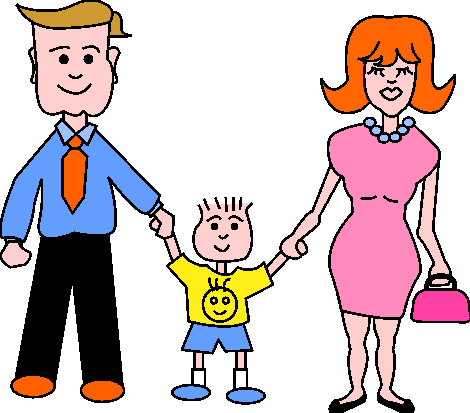 Пайдалуу тиркемелерҮй-бүлө  жана анын психологиялык жыргалчылыгын аныктоо үчүн төмөнкү методдор салттуу түрдө пайдаланылат:• "Үй-бүлө  скульптурасы" тесттик сыноосу;• генограмма ыкмасы;• "Үй-бүлөлүк мейкиндик"ыкмасы;• "Үй-бүлөлүк сүрөт"  проективдик сыноосу; "Үй-бүлө  скульптурасы"В. Сатир тарабынан сунушталган ыкманын өзөгү, адамдардын жана объекттердин  денелик жайгашуусу, ушул убакта үй-бүлө  мамилелерин  билдирип,  үй-бүлө  системасында ар бир адамдын ордун баланын көз карашы менен кандайча көрүп турганын  аныктоо  болушу керек. Ар бир үй-бүлө мүчөсү,   үй-бүлөсүн жайгаштыруу аркылуу, алардын өз көз карашы боюнча бири-бирине   ортосундагы алыстык карата, ар биринин ролун карап,   үй-бүлөсүнүн бир жандуу элеси түзөт, ал эми ошол эле учурда тажрыйбага сезимдер. Ошентип, ар биринин тажрыйбасы тирүү сүрөттө ишке ашат. "Үй-бүлөлүк айкел" ыкмасында көптөгөн артыкчылыктарынын бири көп учурда үй-бүлө системасында орун алган ашыкча "вербализация"  (ар кандай коргоо, болжолдоо жана жыйымдарды), жоюу   жөндөмдүүлүгү. Үй-бүлө мүчөлөрү алардын жалпы оозеки кыйытмалары   менен бири-бирине жооп бергенине жол берилбестен,   башка бир сапаттуу  деңгээлде баарлашууга мажбур кылат. үч бурчтуктар, келишимдер жана чыр-көрүнөө жана каймана мааниде көрсөтүлүп жатканда, алардын сезимдерин негизинде өз ара аракеттенүү үчүн ар кандай мүмкүнчүлүктөргө тымызын жетелейт. Бул жагынан алганда, "үй-бүлө  айкели"   абдан жакшы диагностикалык курал."Үй-бүлө айкел", дагы бир артыкчылыктуу таасири, ал үй-бүлө мүчөлөрүнүн, маанилүү бүтүндөй ар түрдүүлүгү, белгилүү бир биримдик деп эсептейт, алардын   ар бири   анын элементтери  боюнча ой пайда болот. Скульптура  ошондой эле, үй-бүлөнүн   бүтүндүгүн бекемдөөгө гана эмес, ар бир үй-бүлө мүчөлөрүн жекечелигин дагы баса белгилейт. Мындан тышкары, бул ыкма  ар  бир үй-бүлө мүчөсү жеке тажрыйбаны жалпылап, аны түшүнүү  жана чечмелөөнү талап кылат.   Скульптура   терапевтке үй-бүлө системасына түздөн-түз кийлигишүү мүмкүнчүлүгүн берет. Ал үй-бүлөсү менен өз орундарды кайра бөлүштүрүү үчүн үй-бүлө мүчөлөрүнө алгылыктуу ички чек араларды  орнотууга салым кошуп, жардам берет. Бул жагынан алганда, айкел үй-бүлөгө, анын нормалдуу иштеши үчүн  оң өзгөрүүлөрдү жасоо үчүн колдонулат деп тыянак чыгарууга негиз берет. Процедура "Үй-бүлө айкели" техникасы диагностика   жана терапиянын   кайсы этабында болбосун колдонулат. аны өткөрүш бери дегенде, үч же төрт киши,  үй-бүлө мүчөлөрүнүн жыйынында  жокторунун ордуна   колдонулчу бир катар жеңил  эмерек жана буюмдар жетиштүү. айкел   үй-бүлөнүн учур чагын, өткөнүн да билдирет, жана дарылоо максатында   үй-бүлө мүчөлөрүнүн санын   кандайдыр бир  кенейтүүнү талап кылышы мүмкүн.Бул ыкманын  жүрүшүнө кардарларды киргизүүдө,  ал бул үй-бүлөнүн мүчөсү болуу деген эмне экенин ар бирибизге   баарынан мурда жардам берет деп түшүндүрөт. Кээде   айтканга караганда, көрсөтүү женилирээк болуп саналат. Ошондуктан, ар бир үй-бүлө мүчөсү, бири-бирине карата иш-чараларды жана сезимдерин чагылдырып тирүү айкел аркылуу көрсөтөт. Терпевт  айкелчиге  үй-бүлө мүчөлөрү менен алар чоподон жасалган сыяктуу    кайрылууну сунуш кылат.   Айкелчи    ар бирин оозеки эмес мүнөздөө үчүн   турган абалга коёт. Бул учурда терапевт  айкелчи өзүн көргөн абалда, айкелчи  сыяктуу турат. "Айкелчилик"     айкелчи өзүнүн жаратууларына  канааттанмайынча    турат. Андан кийин алар аны менен орун алмаша турганын билип, башка үй-бүлө мүчөлөрү эркин, "материал"   болуп, айкелчиге   уруксат бериши маанилүү.Ар бир үй-бүлө мүчөсү, учурда үй-бүлөсү менен бири-биринин абалын чагылдырып, өзүнүн чыныгы "үй-бүлөлүк айкелди" пайда болгондо, "идеалдуу" үй-бүлөнүн  айкелин түзүү   сунушталышы  мүмкүн.Терапевт өз алдынча сунуш жана жөн эле эмне болуп жатканын комментарий аркылуу бул жараянга аралашуу мүмкүнчүлүгүнө ээ. Кийинчерээк, "идеалдуу" үй-бүлө айкелине, кенеш берүү динамикасын жолдоо  үчүн кайрылышы мүмкүн.  «Үй-бүлө   айкели» ыкмаларын пайдалануу үчүн көп жолдор бар. Айрым психологдор бул ыкманы колдонууда айкелчиге, ар бир үй-бүлө мүчөсүнө бул адамдын жүрүм-турумун белгилеген бир сөз же сөз айкашы ойлоп табуусун  суранат. Үй-бүлө мүчөлөрү, ушул сөздөрдү ыраатттуу кайталоо сунушталат, бул учурда  угуу таасири гана эмес,   ошондой эле көрүү таасири жетишилет деп эсептелет.  Айкел  бир бүтүн катары гана эмес,   ошондой эле анын айрым бөлүктөрү дагы талкууланат. Кеңешчи    суроолорду берсе  болот. Мисалы, мындай:1. (ар бир үй-бүлөнүн мүчөсүнө) сиз туугандар  арасынан ушул жерде, өзүңздү кандай сезип жатасыз?2. (бүт үй-бүлөгө), бул айкел сизди таң  калдырабы?3. (үй-бүлөнүн ар бир мүчөсүнө) айкелчи   сүрөттөлгөн   жол менен үй-бүлөнүн жашаарын, сиз мурун билген чыгаарсыз? 4. (бүт үй-бүлө), сиз үй-бүлө  айкелчи   сүрөттөлгөн   жол менен үй-бүлөнүн жашаарын, сиз мурун билген чыгаарсыз?5. (айкелчи же бир үй-бүлө), үй-бүлөлүк жашоодо кандай өзгөрүүлөрдү көргүңүз келет?6. (башка бардык суроолордон мурун айкелчиге) Сиздин чыгарманыздын аты жөнүндө ойлонуп көрөлү.  Кеңешчи    үй-бүлөсү,  айкелчи менен аткарылган ишти талкуулоону   жолугушууда түздөн-түз уюштуруу мүмкүн. Скульптура  ошондой эле жеке психотерапия учурунда дагы  колдонулат. Бул учурда, үй-бүлө мүчөлөрүнүн ролун бөлмө  эмеректери жана башка көп буюмдарды аткарат. Мындай мамиле, кээде үй-бүлө мүчөлөрүнүн жашоо катышуусунун жетишсиздигине карабастан, ошондой эле үй-бүлө системасында оң өзгөрүүлөрдү жасоого жардам берет.Бул учурда, ал ички, ал эми үй-бүлө мүчөлөрүнүн бири гана көз караш, анын ички дүйнөсүнүн көз чыныгы объективдүү абалын чагылдырбаса, айкел, өтө катуу чечмеленбөөгө тийиш.Генограмма  Генограмма  үй-бүлөдөгү үч-төрт муундун  турган мамилелер системасынын структуралык диаграммасы. Ал   M. Боуэн тарабынан 1978-жылы үй-бүлөлүк терапиянын мамиленин алкагында изилденген. Анын максаты - азыркы жүрүм-турум үлгүлөрү, ошондой эле     жүрүм-турум таасири,  жана  мамилелердин ченемдүүлүктөрү, өлүм, оору-сыркоо, ири кесиптик ийгилик   жана башка кандай окуялар,   муундан муунга, үй-бүлөлүк үч бурчтука  таасирин көрсөтүү. Генограмма психотерапевт жана үй-бүлөгө толук, кандайдыр бир үй-бүлөнүн бардык кубулуштарын жана окуяларын, тигинен жайгаштырылган багыттык келечекте карап комплекстүү сүрөт алууга мүмкүнчүлүк берет. Кээде кээ бир үй-бүлө мүчөлөрүнө белгисиз бир сыр баса ачылат. Мындай мамиле үй-бүлөлүк тарыхы боюнча маалыматтарды чогултуу үчүн салтка айланган ыкмалар менен көп окшоштуктары бар, бирок анын негизги өзгөчөлүгү, үй-бүлө түзүлүшүнүн маалымат картасын түзүү   жана даярдоо болуп саналат.Генограмма башка маалыматтар менен бирге   үй-бүлө мүчөлөрүнүн өз ара мамилеси жана үй-бүлө системасы, алардын абалын бейнеси үчүн колдонулган белгилер, алардын   мамилелери, өзгөчөлүктөрүн ачып берүү үчүн колдонот. аты тууралуу чогултулган маалымат, ар бир үй-бүлө мүчөсүнүн жашы, нике убактысы, өлүм, ажырашуу, туулгандыгы,   чыр-чатак жана тынчсыздануу алып жыштыгына жана байланыштын сапатын, жан тынымсыз, себеп катары үй-бүлө системасы иштеши тууралуу башка маанилүү маалыматты чогултуу башталат. Ошондой  эле ушул ыкманын негизинде үй-бүлө  баалуулуктары, эрежелер, эркектер менен аялдардын жүрүм-турум нормалары маектин жүрүшүндө аныкталган болот.Кыйынчылыктар   мектептин  ишмердүүлүгүн жаңыртуу боюнча жолдорКадрдык, нормативдик-укуктук жана материалдык-техникалык ресурстар ден соолугунун мүмкүнчүлүгү чектелген балдар үчүн комплекстүү психологиялык-логопедиялык-педагогикалык коштоону толугу менен ишке ашыруу үчүн туура келбейтКошумча Тренингдерди жана семинарларды өткөрүү аркылуу кадрларды даярдоо жана кайра даярдоо.Жергиликтүү актыларды иштеп чыгуу.Программалык камсыз кылууну иштеп чыгуу: коррекциялык-өнүктүрүүчү окутуу элементтери менен жалпы билим берүү программалары, жеке программалар, түзөтүү каттамдары, өнүгүүнүн жеке траекториялары, ар тараптуу коштоо программасы.Эс алуу бурчу үчүн жабдууларды, оргтехника, персоналдык компьютер, дарылоо-спорттук инвентарь сатып алуу,Ден  соолугунун мүмкүнчүлүгү чектелген балдарды өнүктүрүү  суроолору боюнча ата-энелердин жетишсиз компетентүүлүгү Педагогикалык жааматтын  үй-бүлө менен өз ара кызматташуусунун натыйжалуу жолдорун аныктоо, биргелешкен ишин уюштуруу максатында: жекече маектешүү, диспут-чогулуштарды, жолугушууларды, "Ачык эшик күндөрүн" өткөрүү, коомдук иш-чараларга биргелешип катышуу.Мектеп кеңешмесине  ата-энелердин  катышуусун активдештирүү  Коррекциялык багыттагы кошумча сабактардын графигин түзүүдөгү кыйынчылыктарЖеке окуу пландары.Инклюзивдик   билим берүүнү  ишке ашыруу менен алектенген адистердин иш-аракеттеринин жетишсиз  макулдашуусу Ден соолугунун мүмкүнчүлүктөрү чектелүү балдарды  ар тараптуу коштоого тартылган шаардын ведомстволору  менен мекемелердин жана уюмдардын адистеринен турган координациялык кеңешмени түзүү (тармактык карым-катыш)